СОВЕТ МУНИЦИПАЛЬНОГО РАЙОНА«ЗАБАЙКАЛЬСКИЙ РАЙОН»РЕШЕНИЕ пгт. Забайкальск 24 апреля  2024 года                                                                              № 246Об утверждении исполнения районного бюджета муниципального района «Забайкальский район» за  2023 год             В соответствии со статьями 264.5, 264.6 Бюджетного кодекса Российской Федерации, положением «О бюджетном процессе в муниципальном районе «Забайкальский район», утвержденного решением Совета муниципального района «Забайкальский район» 22 октября 2010 года № 139, руководствуясь статьей 24 Устава муниципального района «Забайкальский район», Совет муниципального района «Забайкальский район» решил:       1. Утвердить исполнение районного бюджета муниципального района «Забайкальский район» за 2023 год по доходам в сумме  900 540,8 тыс. рублей, по расходам в сумме 896 365,5 тыс. рублей, с превышением доходов над расходами  (профицит районного бюджета) в сумме 4175,3 тыс. рублей и со следующими показателями:1.1. доходов районного бюджета по кодам видов доходов, подвидов доходов, классификации операции сектора государственного управления, относящихся к доходам бюджета, за  2023 год согласно приложению № 1 к настоящему решению Совета муниципального района «Забайкальский район»;1.2. доходов районного бюджета по кодам классификации доходов бюджетов за 2023 год согласно приложению № 2 к настоящему решению Совета муниципального района «Забайкальский район»;1.3. расходов районного бюджета по ведомственной классификации расходов бюджетов за 2023 год согласно приложению № 3 к настоящему решению Совета муниципального района «Забайкальский район»;1.4. расходов районного бюджета по функциональной классификации расходов бюджетов за 2023 год согласно приложению № 4 к настоящему решению Совета муниципального района «Забайкальский район»;1.5. источников финансирования дефицита районного бюджета по кодам классификации источников финансирования дефицитов бюджетов за 2023 год согласно приложению №5 к настоящему решению Совета муниципального района «Забайкальский район»;1.6. источников финансирования дефицита районного бюджета по кодам групп, подгрупп, статей, видов источников финансирования дефицитов классификации операций сектора государственного управления, относящихся к источникам финансирования дефицитов бюджетов, за 2023 год согласно приложению № 6 к настоящему решению Совета муниципального района «Забайкальский район».2. Опубликовать (обнародовать) настоящее решение в порядке, установленном Уставом муниципального района «Забайкальский район» и разместить на официальном сайте муниципального района «Забайкальский район» в информационно-телекоммуникационной сети «Интернет» www.zabaikalskadm.ru3. Настоящее решение вступает в силу на следующий день после официального опубликования (обнародования).Глава муниципального района«Забайкальский район»                                                                    А.В. Мочалов                                                                                          Приложение № 1                                                                                                     к решению Совета муниципального                                                                                                      района  «Забайкальский район»                                                                                                      от 24 апреля  2024 г. №246                                                                                                      «Об утверждении исполнения                                                                                                         районного бюджета муниципального                                                                                                     района «Забайкальский район»                                                                                                     за  2023 год»Исполнение  доходной части районного бюджета муниципального района «Забайкальский район»  за 2023 год                                                                                                                                       тыс. руб.                                                              Приложение № 2                                                                                                     к решению Совета муниципального                                                                                                      района  «Забайкальский район»                                                                                                      от 24 апреля  2024г. №246                                                                                                      «Об утверждении исполнения                                                                                                         районного бюджета муниципального района «Забайкальский район»                                                                                                     за  2023год»Доходы муниципального района «Забайкальский район» по кодам классификации доходов бюджетов за  2023 год	                                                                                                                     тыс. руб.      Приложение № 3                                                                                                     к решению Совета муниципального                                                                                                      района  «Забайкальский район»                                                                                                      от 24 апреля  2024г. №246                                                                                                      «Об утверждении исполнения                                                                                                         районного бюджета муниципального района «Забайкальский район»                                                                                                     за  2023год»Приложение № 4                                                                                                     к решению Совета муниципального                                                                                                      района  «Забайкальский район»                                                                                                      от 24 апреля 2024г. № 246                                                                                                     «Об утверждении исполнения                                                                                                         районного бюджета муниципального района «Забайкальский район»                                                                                                     за  2023год»Приложение № 5                                                                                                     к решению Совета муниципального                                                                                                      района  «Забайкальский район»                                                                                                      от 24 апреля  2024 г. №246                                                                                                      «Об утверждении исполнения                                                                                                         районного бюджета муниципального                                                                                                     района «Забайкальский район»                                                                                                     за  2023 год»Источники финансирования дефицита  бюджета муниципального района «Забайкальский район» по кодам классификации источников финансирования дефицита бюджета за  2023 год                                                              тыс. руб.Приложение №6                                                                                                     к решению Совета муниципального                                                                                                      района  «Забайкальский район»                                                                                                      от 24 апреля 2024 г. № 246                                                                                                     «Об утверждении исполнения                                                                                                         районного бюджета муниципального                                                                                                     района «Забайкальский район»                                                                                                     за  2023 год»Источники финансирования дефицита бюджета муниципального района «Забайкальский район» по кодам групп, подгрупп, статей, видов источников финансирования дефицита бюджета классификаций операций сектора государственного управления, относящихся к источникам финансирования дефицита бюджета, за 2023 год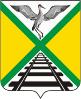 Код по    БКНаименование   показателейУтвержденные бюджетные назначения на 2023 годФактически поступило за 2023 год% исполнения1 00 00000 00 0000 000Доходы 228863,9222655,097,31 01 00000 00 0000 000Налоги на прибыль, доходы 158452,3150771,895,21 01 02000 01 0000 110Налог на доходы физических лиц158452,3150771,895,21 03 02000 01 0000 110Акцизы по подакцизным товарам (продукции), производимые на территории российской Федерации8131,58342,0102,61 05 00000 00 0000 000Налоги на совокупный доход16034,814742,291,91 05 01000 01 0000 110Налог, взимаемый в связи с применением упрощенной системы налогообложения14244,814251,5100,01 05 02000 02 0000 110Единый налог на вмененный доход для отдельных видов деятельности 0,0-81,2-1 05 03000 01 0000 110Единый сельскохозяйственный налог90,035,839,81 05 04000 02 0000 110Налог, взимаемый в связи с применением патентной системы налогообложения1700,0536,131,51 0700000 00 0000 000Налоги, сборы и регулярные платежи за пользование природными ресурсами3595,05021,4В 1,4 раза1 0701020 01 0000 110Налог на добычу общераспространенных полезных ископаемых3595,05021,4В 1,4 раза1 08 00000  00 0000 000Государственная пошлина 3690,02935,779,61 08 03010  01 0000 110государственная пошлина по делам, рассматриваемым в судах общей юрисдикции, мировыми судьями3675,02935,779,91 08 07150  01 0000  110Государственная пошлина за выдачу разрешения на установку рекламной конструкции15,00,0-1 11 00000 00 0000 000Доходы от использования имущества, находящегося в государственной  и муниципальной собственности      24428,526062,8106,71 11 03050 05 0000 120Проценты, полученные от предоставления бюджетных кредитов внутри страны за счет средств муниципальных районов5,15,1100,01 11 05000 00 0000 120Доходы, получаемые в виде арендной либо иной платы за передачу в возмездное пользование  государственного и муниципального имущества23773,025401,1106,81 11 09000 00 0000 120Прочие доходы от использования имущества и прав, находящихся в государственной и муниципальной собственности650,4656,6101,01 12 00000 00 0000 000Платежи при пользовании природными ресурсами152,376,950,51 12 01000 01 0000 120Плата за негативное воздействие на окружающую среду152,376,950,51 13 00000 00 0000 000Доходы от оказания платных услуг и компенсации затрат государства0,0674,3-1 14 00000 00 0000 000Доходы от продажи материальных и нематериальных активов10579,511505,7108,81 14 02000 00 0000 000Доходы от продажи земельных участков, государственная собственность на которые не разграничена и которые расположены в границах городских поселений4682,54682,5100,01 14 06000 00 0000 420Доходы от продажи земельных участков, находящихся в государственной и муниципальной собственности5897,06823,2115,71 16 00000 00 0000 000Штрафы, санкции, возмещение ущерба  3800,02524,666,41 17 00000 00 0000 000ПРОЧИЕ НЕНАЛОГОВЫЕ ДОХОДЫ0,0-2,4-2 00 00000 00 0000 000Безвозмездные поступления682363,2677885,899,32 02 00000 00 0000 000Безвозмездные поступления от других бюджетов бюджетной системы681181,0676706,099,32 02 10000 00 0000 150Дотации от других бюджетов бюджетной системы Российской Федерации101034,1101034,1100,02 02 20000 00 0000 150Субсидии бюджетам субъектов Российской Федерации и муниципальных образований (межбюджетные субсидии)124061,9120881,697,42 02 30000 00 0000 150Субвенции бюджетам субъектов РФ и  муниципальных образований 394600,3394424,8100,02 02 40000 00 0000 150Иные межбюджетные трансферты61484,760365,598,22 07 00000 00 0000 000Прочие безвозмездные поступления0,0-2,4-2 18 00000 00 0000 000Доходы от возврата остатков субсидий, субвенций и иных межбюджетных трансфертов, имеющих целевое назначение, прошлых лет1300,01300,0100,02 19 00000 00 0000 150Возврат остатков субсидий, субвенций и иных межбюджетных трансфертов, имеющих целевое назначение, прошлых лет из бюджетов муниципальных районов-117,8-117,8100,0ВСЕГО ДОХОДОВ911227,1900540,898,8Наименование показателейКод бюджетной классификацииКод бюджетной классификацииУтвержденные бюджетные назначения на 2023 годФактически поступило за 2023  год% исполненияНаименование показателейадминистратора поступленийДоходов бюджета районаУтвержденные бюджетные назначения на 2023 годФактически поступило за 2023  год% исполненияДоходы всего911227,1900540,898,8Межрайонная инспекция Федеральной налоговой службы № 5 по Забайкальскому краю182189888,6181813,195,7Налог на доходы физических лиц1821 01 02000 01 0000 110158452,3150771,895,2Акцизы по подакцизным товарам (продукции), производимые на территории Российской Федерации1821 03 02000 01 0000 1108131,58342,0102,6Налог, взимаемый в связи с применением упрощенной системы налогообложения1821 05 01000 01 0000 11014244,814251,5100,0Единый налог на вмененный доход для отдельных видов деятельности1821 05 02000 02 0000 1100,0-81,2-Единый сельскохозяйственный налог1821 05 03000 01 0000 11090,035,839,8Налог, взимаемый в связи с применением патентной системы налогообложения1821 05 04000 02 0000 1101700,0536,131,5Налог на добычу общераспространенных полезных ископаемых1821 07 00000 00 0000 1103595,05021,4В 1,4 разагосударственная пошлина по делам, рассматриваемым в судах общей юрисдикции, мировыми судьями1821 08 03010 01 0000 1103675,02935,779,9Управление федеральной службы по надзору в сфере природопользования048152,376,950,5Плата за негативное воздействие на окружающую среду0481 12 01000 01 0000 120152,376,950,5Комитет по финансам муниципального района «Забайкальский район»902717386,2716126,299,8Государственная пошлина за выдачу разрешения на установку рекламной конструкции9021 08 07150 01 0000 11015,00,0-Проценты, полученные от предоставления бюджетных кредитов внутри страны за счет средств муниципальных районов9021 11 03050 05 0000 1205,15,1100,0Доходы, получаемые в виде арендной либо иной платы за передачу в возмездное пользование  государственного и муниципального имущества9021 11 05000 00 0000 12023773,025401,1106,8Прочие доходы от использования имущества и прав, находящихся в государственной и муниципальной собственности9021 11 09000 00 0000 120650,4656,6101,0Доходы от оказания платных услуг и компенсации затрат государства9021 13 00000 00 0000 0000,0674,3-Доходы от реализации имущества, находящегося в государственной и муниципальной собственности (за исключением движимого имущества бюджетных и автономных учреждений, а также имущества государственных и муниципальных унитарных предприятий, в том числе казенных)9021 14 02000 00 0000 0004682,54682,5100,0Доходы от продажи земельных участков, находящихся в государственной и муниципальной собственности9021 14 06000 00 0000 4305897,06823,2115,7Прочие неналоговые доходы9021 17 00000 00 0000 0000,0-2,4-Безвозмездные поступления9022 00 00000 00 0000 000682363,2677885,899,3,Штрафы, санкции, возмещение ущерба0001 16 00000 00 0000 0003800,02524,666,4Исполнение ведомственной структуры расходов районного бюджета за 2023 годИсполнение ведомственной структуры расходов районного бюджета за 2023 годИсполнение ведомственной структуры расходов районного бюджета за 2023 годИсполнение ведомственной структуры расходов районного бюджета за 2023 годИсполнение ведомственной структуры расходов районного бюджета за 2023 годИсполнение ведомственной структуры расходов районного бюджета за 2023 годИсполнение ведомственной структуры расходов районного бюджета за 2023 годИсполнение ведомственной структуры расходов районного бюджета за 2023 годИсполнение ведомственной структуры расходов районного бюджета за 2023 годИсполнение ведомственной структуры расходов районного бюджета за 2023 годИсполнение ведомственной структуры расходов районного бюджета за 2023 годИсполнение ведомственной структуры расходов районного бюджета за 2023 годИсполнение ведомственной структуры расходов районного бюджета за 2023 годИсполнение ведомственной структуры расходов районного бюджета за 2023 годНаименование показателяКоды ведомственной классификацииКоды ведомственной классификацииКоды ведомственной классификацииКоды ведомственной классификацииКоды ведомственной классификацииУтвержденные бюджетные назначенияИсполнение% исполненияНаименование показателяКоды ведомственной классификацииКоды ведомственной классификацииКоды ведомственной классификацииКоды ведомственной классификацииКоды ведомственной классификацииУтвержденные бюджетные назначенияИсполнение% исполненияНаименование показателяКоды ведомственной классификацииКоды ведомственной классификацииКоды ведомственной классификацииКоды ведомственной классификацииКоды ведомственной классификацииУтвержденные бюджетные назначенияИсполнение% исполненияНаименование показателяКод ведомстваРЗПРЦСРВРУтвержденные бюджетные назначенияИсполнение% исполнения123456789Администрация муниципального района "Забайкальский район"91762 386,759 742,795,8Общегосударственные вопросы917010027 795,426 626,095,8Функционирование высшего должностного лица субъекта Российской Федерации и муниципального образования91701023 051,73 010,298,6Муниципальная программа "Совершенствование муниципального управления муниципального района «Забайкальский район»"на 2020-2026 годы"9170102083 051,73 010,298,6Мероприятие "Обеспечение деятельности Администрации"917010208 0 013 051,73 010,298,6Высшее должностное лицо органа местного самоуправления917010208 0 01 203002 425,92 384,498,3Расходы на выплату персоналу в целях обеспечения выполнения функций государственными (муниципальными) органами, казенными учреждениями, органами управления государственными внебюджетными фондами917010208 0 01 203001002 425,92 384,498,3Расходы на выплату персоналу государственных (муниципальных) органов917010208 0 01 203001202 425,92 384,498,3Субсидия в целях софинансирования расходных обязательств бюджета муниципального района "Забайкальский район" по оплате труда работников учреждений бюджетной сферы917010208 0 01 29300335,8335,8100,0Расходы на выплату персоналу в целях обеспечения выполнения функций государственными (муниципальными) органами, казенными учреждениями, органами управления государственными внебюджетными фондами917010208 0 01 29300100335,8335,8100,0Расходы на выплату персоналу государственных (муниципальных) органов917010208 0 01 29300120335,8335,8100,0Финансовое обеспечение расходов по оплате труда с начислениями за счет средств дотации на повышение заработной платы 917010208 0 01 78444187,2187,2100,0Расходы на выплату персоналу в целях обеспечения выполнения функций государственными (муниципальными) органами, казенными учреждениями, органами управления государственными внебюджетными фондами917010208 0 01 78444100187,2187,2100,0Расходы на выплату персоналу государственных (муниципальных) органов917010208 0 01 78444120187,2187,2100,0Финансовое обеспечение расходов по оплате труда с начислениями за счет средств дотации на обеспечение выплаты заработной платы 917010208 0 01 Д8040102,8102,8100,0Расходы на выплату персоналу в целях обеспечения выполнения функций государственными (муниципальными) органами, казенными учреждениями, органами управления государственными внебюджетными фондами917010208 0 01 Д8040100102,8102,8100,0Расходы на выплату персоналу государственных (муниципальных) органов917010208 0 01 Д8040120102,8102,8100,0Функционирование Правительства Российской Федерации, высших  исполнительных органов государственной власти субъекта Российской Федерации, местных администраций917010419 795,019 671,299,4Муниципальная программа "Совершенствование муниципального управления муниципального района «Забайкальский район»"на 2020-2026 годы"91701040819 795,019 671,299,4Мероприятие "Обеспечение деятельности Администрации"917010408 0 0118 686,618 574,199,4Финансовое обеспечение выполнения функций муниципальных органов917010408 0 01 2040015 434,615 322,199,3Расходы на выплату персоналу в целях обеспечения выполнения функций государственными (муниципальными) органами, казенными учреждениями, органами управления государственными внебюджетными фондами917010408 0 01 2040010015 434,615 322,199,3Расходы на выплату персоналу государственных (муниципальных) органов917010408 0 01 2040012015 434,615 322,199,3Оплата труда муниципальных служащих по итогам рейтинга917010408 0 01 29400795,0795,0100,0Расходы на выплату персоналу в целях обеспечения выполнения функций государственными (муниципальными) органами, казенными учреждениями, органами управления государственными внебюджетными фондами917010408 0 01 29400100795,0795,0100,0Расходы на выплату персоналу государственных (муниципальных) органов917010408 0 01 29400120795,0795100,0Финансовое обеспечение расходов по оплате труда с начислениями за счет средств дотации на на обеспечение выплаты  заработной платы органы местного самоуправления917010408 0 01 784441 107,71 107,7100,0Расходы на выплату персоналу в целях обеспечения выполнения функций государственными (муниципальными) органами, казенными учреждениями, органами управления государственными внебюджетными фондами917010408 0 01 784441001 107,71 107,7100,0Расходы на выплату персоналу государственных (муниципальных) органов917010408 0 01 784441201 107,71107,7100,0Иные выплаты за достижение показателей деятельности органов исполнительной власти субъектов Российской Федерации за счет средств дотации (грантов) бюджетам субъектов Российской Федерации для бюджетов муниципальных образований917010408 0 01 79491505,0505,0100,0Расходы на выплату персоналу в целях обеспечения выполнения функций государственными (муниципальными) органами, казенными учреждениями, органами управления государственными внебюджетными фондами917010408 0 01 79491100505,0505,0100,0Расходы на выплату персоналу государственных (муниципальных) органов917010408 0 01 79491120505,0505100,0Иные выплаты за достижение показателей деятельности органов исполнительной власти субъектов Российской Федерации за счет средств дотации (грантов) бюджетам субъектов Российской Федерации для бюджетов муниципальных образований917010408 0 01 79492625,0625,0100,0Расходы на выплату персоналу в целях обеспечения выполнения функций государственными (муниципальными) органами, казенными учреждениями, органами управления государственными внебюджетными фондами917010408 0 01 79492100625,0625,0100,0Расходы на выплату персоналу государственных (муниципальных) органов917010408 0 01 79492120625,0625100,0Финансовое обеспечение расходов по оплате труда с начислениями за счет средств дотации на обеспечение выплаты заработной платы 917010408 0 01 Д8040219,3219,3100,0Расходы на выплату персоналу в целях обеспечения выполнения функций государственными (муниципальными) органами, казенными учреждениями, органами управления государственными внебюджетными фондами917010408 0 01 Д8040100219,3219,3100,0Расходы на выплату персоналу государственных (муниципальных) органов917010408 0 01 Д8040120219,3219,3100,0Мероприятие "Осуществление государственного полномочия в сфере государственного управления охранной труда"917010408 0 02 79206345,9345,9100,0Расходы на выплату персоналу в целях обеспечения выполнения функций государственными (муниципальными) органами, казенными учреждениями, органами управления государственными внебюджетными фондами917010408 0 02 79206100345,9345,9100,0Расходы на выплату персоналу государственных (муниципальных) органов917010408 0 02 79206120345,9345,9100,0Закупка товаров, работ и услуг для государственных (муниципальных) нужд917010408 0 02 792062000,00,00,0Иные закупки товаров, работ и услуг для  обеспечения государственных (муниципальных) нужд917010408 0 02 792062400,00,00,0Мероприятие "Осуществление государственного полномочия по созданию административных комиссий в Забайкальском крае"917010408 0 03 7920711,30,00,0Закупка товаров, работ и услуг для государственных (муниципальных) нужд917010408 0 03 7920720011,30,00,0Иные закупки товаров, работ и услуг для  обеспечения государственных (муниципальных) нужд917010408 0 03 7920724011,30,00,0Мероприятие "Осуществление государственных полномоий в сфере государственного управления"917010408 0 06 79202751,2751,2100,0Расходы на выплату персоналу в целях обеспечения выполнения функций государственными (муниципальными) органами, казенными учреждениями, органами управления государственными внебюджетными фондами917010408 0 06 79202100719,4719,4100,0Расходы на выплату персоналу государственных (муниципальных) органов917010408 0 06 79202120719,4719,4100,0Закупка товаров, работ и услуг для государственных (муниципальных) нужд917010408 0 06 7920220031,831,8100,0Иные закупки товаров, работ и услуг для  обеспечения государственных (муниципальных) нужд917010408 0 06 7920224031,831,8100,0Судебная система91701053,73,7100,0Непрограммная деятельность9170105773,73,7100,0Осуществление полномочий по составлению (изменению) списков кандидатов в присяжные заседатели федеральных судов общей юрисдикции917010577 0 00 512003,73,7100,0Закупка товаров, работ и услуг для государственных (муниципальных) нужд917010577 0 00 512002003,73,7100,0Иные закупки товаров,работ и услуг для обеспечения государственных (муниципальных)нужд917010577 0 00 512002403,73,7100,0Другие общегосударственные вопросы91701134 945,03 940,979,7Муниципальная программа «Управление муниципальной собственностью муниципального района «Забайкальский район» (2020-2026 годы)»917011302235,6235,6100,0Мероприятие "Осуществление технической паспортизации объектов недвижимости, межевание земельных участков и постановка их на государственный кадастровый учет"917011302 0 01 09001107,4107,4100,0Закупка товаров, работ и услуг для государственных (муниципальных) нужд917011302 0 01 09001200107,4107,4100,0Иные закупки товаров, работ и услуг для  обеспечения государственных (муниципальных) нужд917011302 0 01 09001240107,4107,4100,0Мероприятие "Заключение договоров на проведение оценки рыночной стоимости объектов при проведении аукционов по продаже имущества или заключении договоров аренды"917011302 0 02 29,029,0100,0Закупка товаров, работ и услуг для государственных (муниципальных) нужд917011302 0 02 0900120029,029,0100,0Иные закупки товаров, работ и услуг для  обеспечения государственных (муниципальных) нужд917011302 0 02 0900124029,029,0100,0Мероприятие "Обеспечение защиты, имущественных интересов муниципального района "Забайкальский район" (приобретение многофункционального лазерного дальномерта, проведение ежегодной проверки)917011302 0 04 090011,21,2100,0Закупка товаров, работ и услуг для государственных (муниципальных) нужд917011302 0 04 090012001,21,2100,0Иные закупки товаров, работ и услуг для  обеспечения государственных (муниципальных) нужд917011302 0 04 090012401,21,2100,0Мероприятие "Ведение реестра муниципальной собственности муниципального района "Забайкальский район" (приобретение программного комплекса и его сопровождение)917011302 0 05 0900198,098,0100,0Закупка товаров, работ и услуг для государственных (муниципальных) нужд917011302 0 05 0900120098,098,0100,0Иные закупки товаров, работ и услуг для  обеспечения государственных (муниципальных) нужд917011302 0 05 0900124098,098,0100,0Муниципальная программа "Совершенствование муниципального управления муниципального района «Забайкальский район»"на 2020-2026 годы"9170113084 709,43 705,378,7Мероприятие "Обеспечение деятельности Администрации"917011308 0 014 709,43 705,378,7Финансовое обеспечение выполнение функций муниципальных учреждений917011308 0 01 100004 709,43 705,378,7Учреждения по обеспечению хозяйственного обслуживания917011308 0 01 193024 143,03 138,975,8Расходы на выплату персоналу в целях обеспечения выполнения функций государственными (муниципальными) органами, казенными учреждениями, органами управления государственными внебюджетными фондами917011308 0 01 193021003 673,62 707,173,7Расходы на выплаты персоналу казенных учреждений917011308 0 01 193021103 638,42671,973,4Расходы на выплату персоналу государственных (муниципальных) органов917011308 0 01 1930212035,235,2100,0Закупка товаров, работ и услуг для государственных (муниципальных) нужд917011308 0 01 19302200196,2158,880,9Иные закупки товаров, работ и услуг для  обеспечения государственных (муниципальных) нужд917011308 0 01 19302240196,2158,880,9Социальное обеспечение и иные выплаты населению917011308 0 01 19302300117,0117,0100,0Социальные выплаты гражданам, кроме публичных нормативных социальных выплат917011308 0 01 19302320117,0117,0100,0Иные бюджетные ассигнования917011308 0 01 19302800156,2156,099,9Уплата налогов, сборов и иных платежей917011308 0 01 19302850156,2156,099,9Финансовое обеспечение расходов по оплате труда с начислениями за счет средств дотации на повышение заработной платы 917011308 0 01 78444339,9339,9100,0Расходы на выплату персоналу в целях обеспечения выполнения функций государственными (муниципальными) органами, казенными учреждениями, органами управления государственными внебюджетными фондами917011308 0 01 78444100339,9339,9100,0Расходы на выплаты персоналу казенных учреждений917011308 0 01 78444110339,9339,9100,0Финансовое обеспечение расходов по оплате труда с начислениями за счет средств дотации на повышение заработной платы органы местного самоуправления917011308 0 01 Д8040226,5226,5100,0Расходы на выплату персоналу в целях обеспечения выполнения функций государственными (муниципальными) органами, казенными учреждениями, органами управления государственными внебюджетными фондами917011308 0 01 Д8040100226,5226,5100,0Расходы на выплаты персоналу казенных учреждений917011308 0 01 Д8040110226,5226,5100,0Национальная оборона91702001 120,00,00,0Мобилизационная и вневойсковая подготовка91702031 120,00,00,0Стимулирующие выплата работникам муниципальных органов по мобилизации граждан917020377 0 00 008701 120,00,00,0Расходы на выплату персоналу в целях обеспечения выполнения функций государственными (муниципальными) органами, казенными учреждениями, органами управления государственными внебюджетными фондами917020377 0 00 008701201 120,00,00,0Национальная безопасность и правоохранительная деятельность917030030,030,0100,0Другие вопросы в области национальной безопасности и правоохранительной деятельности917031430,030,0100,0Муниципальная программа "Профилактика правонарушений на территории муниципального района "Забайкальский район" на 2020-2026 годы"91703142230,030,0100,0Мероприятие "Проведение акции "Новогодняя елка желаний" для детей, состоящих на профилактическом учете КДНиЗП"917031422 0 0130,030,0100,0Проведение акции "Новогодняя елка желаний" для детей, состоящих на профилактическом учете КДНиЗП917031422 0 01 0453030,030,0100,0Закупка товаров, работ и услуг для государственных (муниципальных) нужд917031422 0 01 0453020030,030,0100,0Иные закупки товаров, работ и услуг для обеспечения государственных  (муниципальных) нужд917031422 0 01 0453024030,030,0100,0Национальная экономика91704004 556,94 552,999,9Сельское хозяйство и рыболовство91704053 259,03 255,099,9Непрограммная деятельность9170405773 259,03 255,099,9Организация мероприятий при осуществлении деятельности по обращению с животными без владельцев917040577 Д 02 772653 143,93 139,999,9Закупка товаров, работ и услуг для государственных (муниципальных) нужд917040577 Д 02 772652003 143,93 139,999,9Иные закупки товаров, работ и услуг для обеспечения государственных  (муниципальных) нужд917040577 Д 02 772652403 143,93 139,999,9Осуществление государственных полномочий по организации мероприятий при осуществлении деятельности по обращению с животными без владельцев917040577 Д 02 79265115,1115,1100,0Расходы на выплату персоналу в целях обеспечения выполнения функций государственными (муниципальными) органами, казенными учреждениями, органами управления государственными внебюджетными фондами917040577 Д 02 79265100114,6114,6100,0Расходы на выплату персоналу государственных (муниципальных) органов917040577 Д 02 79265120114,6114,6100,0Закупка товаров, работ и услуг для государственных (муниципальных) нужд917040577 Д 02 792652000,50,5100,0Иные закупки товаров, работ и услуг для обеспечения государственных  (муниципальных) нужд917040577 Д 02 792652400,50,5100,0Другие вопросы в области национальной экономики91704121 297,91 297,9100,0Проведение комплексных кадастровых работ на территории муниципального района "Забайкальский район"917041202 0 06 L51101 297,91 297,9100,0Закупка товаров, работ и услуг для государственных (муниципальных) нужд917041202 0 06 L51102001 297,91 297,9100,0Иные закупки товаров, работ и услуг для обеспечения государственных  (муниципальных) нужд917041202 0 06 L51102401 297,91297,9100,0Жилищно-коммунальное хозяйство917050027,40,00,0Жилищное хозяйство917050127,40,00,0Муниципальная программа "Совершенствование муниципального управления муниципального района «Забайкальский район»"на 2020-2026 годы"91705010827,40,00,0Осуществление переданных полномочий в соответствии с жилищном законодательством917050108 0 01 1930227,40,00,0Закупка товаров, работ и услуг для государственных (муниципальных) нужд917050108 0 01 1930220027,40,00,0Иные закупки товаров, работ и услуг для обеспечения государственных  (муниципальных) нужд917050108 0 01 1930224027,40,00,0Образование917070010 527,410 393,298,7Общее образование91707026 791,16 666,498,2Муниципальная программа "Совершенствование муниципального управления муниципального района «Забайкальский район»"на 2020-2026 годы"9170702086 791,16 666,498,2Мероприятие "Обеспечение деятельности Администрации"917070208 0 016 791,16 666,498,2Финансовое обеспечение выполнение функций муниципальных учреждений917070208 0 01 100006 791,16 666,498,2Учреждения по обеспечению хозяйственного обслуживания917070208 0 01 193026 791,16 666,498,2Расходы на выплату персоналу в целях обеспечения выполнения функций государственными (муниципальными) органами, казенными учреждениями, органами управления государственными внебюджетными фондами917070208 0 01 193021006 791,16 666,498,2Расходы на выплаты персоналу казенных учреждений917070208 0 01 193021106 791,16 666,498,2Другие вопросы в области образования91707093 736,33 726,899,7Муниципальная программа "Развитие дошкольного образования в муниципальном районе «Забайкальский район»(2020-2026 годы)"91707091758,658,6100,0Мероприятие «Организация мероприятий с детьми»917070917 0 0758,658,6100,0Осуществление государственных полномочий в области образования917070917 0 07 0451258,658,6100,0Закупка товаров, работ и услуг для государственных (муниципальных) нужд917070917 0 07 0451220058,658,6100,0Иные закупки товаров, работ и услуг для обеспечения государственных  (муниципальных) нужд917070917 0 07 0451224058,658,6100,0Муниципальная программа "Развитие общего образования в муниципальном районе "Забайкальский районе" (2020-2026 годы)"917070918547,1537,698,3Мероприятие "Единая субвенция в области образования"917070918 0 0439,830,476,4Единая субвенция в области образования917070918 0 04 7920239,830,476,4Закупка товаров, работ и услуг для государственных (муниципальных) нужд917070918 0 04 7920220039,830,476,4Иные закупки товаров, работ и услуг для обеспечения государственных  (муниципальных) нужд917070918 0 04 7920224039,830,476,4Мероприятие «Организация мероприятий с детьми»917070918 0 09507,3507,2100,0Закупка товаров, работ и услуг для государственных (муниципальных) нужд917070918 0 09 04512200187,3187,299,9Иные закупки товаров, работ и услуг для обеспечения государственных  (муниципальных) нужд917070918 0 09 04512240187,3187,299,9Дотация на поддержку мер по обеспечению сбалансированности бюджетов муниципальных районов Забайкальского края на мероприятие «Организация мероприятий с детьми»917070918 0 09 78050320,0320,0100,0Закупка товаров, работ и услуг для государственных (муниципальных) нужд917070918 0 09 78050200320,0320,0100,0Иные закупки товаров, работ и услуг для обеспечения государственных  (муниципальных) нужд917070918 0 09 78050240320,0320,0100,0Мунипальная программа "Социальная адаптация детей-сирот и детей, оставшихся без попечения родителей, а также лиц из числа детей-сирот и детей,оставшихся без попечения родителей" на 2020-2026гг."9170709203 130,63 130,6100,0Мероприятие "Администрирование государственного полномочия по организации и осуществлению деятельности по опеке и попечительству над несовершеннолетними"917070920 0 113 130,63 130,6100,0Администрирование государственного полномочия по организации и осуществлению деятельности по опеке и попечительству над несовершеннолетними917070920 0 11 792113 130,63 130,6100,0Расходы на выплату персоналу в целях обеспечения выполнения функций государственными (муниципальными) органами, казенными учреждениями, органами управления государственными внебюджетными фондами917070920 0 11 792111002 668,92 668,9100,0Расходы на выплату персоналу государственных (муниципальных) органов917070920 0 11 7921111018,018,0100,0Расходы на выплату персоналу государственных (муниципальных) органов917070920 0 11 792111202 650,92 650,9100,0Закупка товаров, работ и услуг для государственных (муниципальных) нужд917070920 0 11 79211200461,7461,7100,0Иные закупки товаров, работ и услуг для обеспечения государственных  (муниципальных) нужд917070920 0 11 79211240461,7461,7100,0Культура,кинематография917080015,015,0100,0Муниципальная программа "Развитие культуры муниципального района «Забайкальский район» (2020-2026 годы)"91708010515,015,0100,0Мероприятие "Проведение культурно-массовых мероприятий"917080105 0 0115,015,0100,0Закупка товаров, работ и услуг для государственных (муниципальных) нужд917080105 0 01 0450220015,015,0100,0Иные закупки товаров, работ и услуг для обеспечения государственных  (муниципальных) нужд917080105 0 01 0450224015,015,0100,0Социальная политика917100018 314,618 125,699,0Пенсионное обеспечение91710013 614,53 614,0100,0Непрограммная деятельность9171001773 614,53 614,0100,0Доплаты к пенсиям муниципальных иуниципальных служащих917100177 0 00 049103 614,53 614,0100,0Социальное обеспечение и иные выплаты населению917100177 0 00 049103003 614,53614,0100,0Публичные нормативные социальные выплаты гражданам917100177 0 00 049103103 614,53614,0100,0Охрана семьи и детства917100414 650,114 461,698,7Муниципальная программа "Развитие дошкольного образования в муниципальном районе «Забайкальский район»(2020-2026 годы)"917100417241,4235,497,5Мероприятие "Выплата компенсации части платы, взимаемой с родителей (законных представителей) за присмотр и уход за детьми, осваивающими образовательные программы дошкольного образования в образовательных организациях917100417 0 04 241,4235,497,5Предоставление компенсации части платы, взимаемой с родителей (законных представителей) за присмотр и уход за детьми, осваивающими образовательные программы дошкольного образования в образовательных организациях917100417 0 04 71230241,4235,497,5Закупка товаров, работ и услуг для государственных (муниципальных) нужд917100417 0 04 712302002,72,696,3Иные закупки товаров, работ и услуг для обеспечения государственных  (муниципальных) нужд917100417 0 04 712302402,72,696,3Социальное обеспечение и иные выплаты населению917100417 0 04 71230300238,7232,897,5Социальные выплаты гражданам, кроме публичных нормативных социальных выплат917100417 0 04 71230320238,7232,897,5Муниципальная программа"Развитие общего образования в муниципальном районе "Забайкальский район"917100418281,3278,499,0Мероприятие"Предоставление компенсации затрат родителей (законных представителей) детей-инвалидов на обучение по основным общеобразовательным программам на дому"917100418 0 02 281,3278,499,0Предоставление компенсации затрат родителей (законных представителей) детей-инвалидов на обучение по основным общеобразовательным программам на дому917100418 0 02 71228281,3278,499,0Социальное обеспечение и иные выплаты населению917100418 0 02 71228300281,3278,499,0Социальные выплаты гражданам, кроме публичных нормативных социальных выплат917100418 0 02 71228320281,3278,499,0Мунипальная программа "Социальная адаптация детей-сирот и детей, оставшихся без попечения родителей, а также лиц из числа детей-сирот и детей,оставшихся без попечения родителей" на 2020-2026гг."91710042014 127,413 947,898,7Мероприятие "Предоставление мер социальной поддержки детям-сиротам и детям, оставшимся без попечения родителей"917100420 0 0614 127,413 947,898,7Выплата денежного вознаграждения за содержание детей с ограниченными возможностями здоровья917100420 0 06 72404193,2193,099,9Социальное обеспечение и иные выплаты населению917100420 0 06 72404300193,2193,099,9Социальные выплаты гражданам, кроме публичных нормативных социальных выплат917100420 0 06 72404320193,2193,099,9Мероприятие "Содержание детей-сирот в приемных семьях"917100420 0 08 72411 3 117,63 097,599,4Социальное обеспечение и иные выплаты населению917100420 0 08 72411 3003 117,63 097,599,4Публичные нормативные социальные выплаты гражданам917100420 0 08 72411 3103 117,63 097,599,4Мероприятие "Вознаграждение приемным родителям"917100420 0 09 724212 914,12 891,299,2Социальное обеспечение и иные выплаты населению917100420 0 09 724213002 914,12 891,299,2Социальные выплаты гражданам, кроме публичных нормативных социальных выплат917100420 0 09 724213202 914,12 891,299,2Мероприятие "Содержание детей-сирот в семьх опекунов (попечителей)"917100420 0 10 724317 902,57 766,198,3Закупка товаров, работ и услуг для государственных (муниципальных) нужд917100420 0 10 72431200150,245,430,2Иные закупки товаров, работ и услуг для обеспечения государственных  (муниципальных) нужд917100420 0 10 72431240150,245,430,2Социальное обеспечение и иные выплаты населению917100420 0 10 724313007 752,37 720,799,6Публичные нормативные социальные выплаты гражданам917100420 0 10 724313107 752,37 720,799,6Другие вопросы в области социальной политики917100650,050,0100,0Мероприятие "Обеспечение беспрепятственного доступа к объектам социальной направленности муниципального района "Забайкальский район" инвалидов и других  МГН"917100609 1 0150,050,0100,0Проведение капитального ремонта жилых помещений отдельных категорий граждан917100609 1 02 0492750,050,0100,0Закупка товаров, работ и услуг для государственных (муниципальных) нужд917100609 1 02 0492720050,050,0100,0Иные закупки товаров, работ и услуг для обеспечения государственных  (муниципальных) нужд917100609 1 02 0492724050,050,0100,0Совет муниципального района "Забайкальский район"9013 461,02 997,486,6Общегосударственные вопросы90101003 461,02 997,486,6Функционирование законодательных (представительных) органов государственной власти и представительных органов муниципальных образований 90101032 411,22 182,990,5Непрограммная деятельность9010103772 411,22 182,990,5Представительный орган муниципального образования901010377 0 00 204002 117,82 037,296,2Финансовое обеспечение выполнения функций муниципальных органов901010377 0 00 204002 117,82 037,296,2Расходы на выплату персоналу в целях обеспечения выполнения функций государственными (муниципальными) органами, казенными учреждениями, органами управления государственными внебюджетными фондами901010377 0 00 204001002 117,82037,296,2Расходы на выплату персоналу государственных (муниципальных) органов901010377 0 00 204001202 117,82037,296,2Финансовое обеспечение расходов по оплате труда с начислениями за счет средств дотации на повышение заработной платы 901010377 0 00 7844489,989,9100,0Расходы на выплату персоналу в целях обеспечения выполнения функций государственными (муниципальными) органами, казенными учреждениями, органами управления государственными внебюджетными фондами901010377 0 00 7844410089,989,9100,0Расходы на выплату персоналу государственных (муниципальных) органов901010377 0 00 7844412089,989,9100,0Иные выплаты за достижение показателей деятельности органов исполнительной власти субъектов Российской Федерации за счет средств дотации (грантов) бюджетам субъектов Российской Федерации для бюджетов муниципальных образований901010377 0 00 7949155,855,8100,0Расходы на выплату персоналу в целях обеспечения выполнения функций государственными (муниципальными) органами, казенными учреждениями, органами управления государственными внебюджетными фондами901010377 0 00 7949110055,855,8100,0Расходы на выплату персоналу государственных (муниципальных) органов901010377 0 00 7949112055,855,8100,0Депутаты представительного органа муниципального образования901010377 0 00 21200147,70,00,0Расходы на выплату персоналу в целях обеспечения выполнения функций государственными (муниципальными) органами, казенными учреждениями, органами управления государственными внебюджетными фондами901010377 0 00 21200100147,70,00,0Расходы на выплату персоналу государственных (муниципальных) органов901010377 0 00 21200120147,70,00,0Другие общегосударственные вопросы90101131 049,8814,577,6Непрограммная деятельность9010113771 049,8814,577,6Представительный орган муниципального образования901011377 0 00 193021 049,8814,577,6Учреждения по обеспечению хозяйственного обслуживания901011377 0 00 193021 049,8814,577,6Расходы на выплату персоналу в целях обеспечения выполнения функций государственными (муниципальными) органами, казенными учреждениями, органами управления государственными внебюджетными фондами901011377 0 00 1930210031,72166,2Расходы на выплаты персоналу казенных учреждений901011377 0 00 1930211031,72166,2Закупка товаров, работ и услуг для государственных (муниципальных) нужд901011377 0 00 193022001 018,1793,577,9Иные закупки товаров, работ и услуг для  обеспечения государственных (муниципальных) нужд901011377 0 00 193022401 018,1793,577,9Комитет по финансам муниципального района "Забайкальский район"902848 947,7831 025,897,9Общегосударственные вопросы902010048 656,948 214,999,1Функционирование Правительства Российской Федерации, высших  исполнительных органов государственной власти субъекта Российской Федерации, местных администраций9020104267,4263,298,4Муниципальная программа "Совершенствование муниципального управления муниципального района «Забайкальский район» на 2020-2026 годы"9020104084,20,00,0Мероприятие "Обеспечение деятельности Администрации"902010408 0 034,20,00,0Осуществление государственного полномочия по созданию административных комиссий в Забайкальском крае902010408 0 03 792074,20,00,0Межбюджетные трансферты902010408 0 03 792075004,20,00,0Субвенции902010408 0 03 792075304,20,00,0Осуществление переданных полномочий в соответствии с жилищном законодательством902010477 0 00 48400263,2263,2100,0Межбюджетные трансферты902010477 0 00 48400500263,2263,2100,0Иные межбюджетные трансферты902010477 0 00 48400540263,2263,2100,0Обеспечение деятельности финансовых, налоговых и таможенных органов и органов финансового (финансово-бюджетного) надзора90201068 907,78 907,7100,0Муниципальная программа «Управление муниципальными финансами и муниципальным долгом муниципального района «Забайкальский район» на 2020-2026 годы»9020106018 907,78 907,7100,0Мероприятие «Обеспечение деятельности Комитета по финансам муниципального района «Забайкальский район»902010601 0 058 907,78 907,7100,0Финансовое обеспечение выполнения функций муниципальных органов902010601 0 05 204007 357,07 357,0100,0Расходы на выплату персоналу в целях обеспечения выполнения функций государственными (муниципальными) органами, казенными учреждениями, органами управления государственными внебюджетными фондами902010601 0 05 204001007 357,07 357,0100,0Расходы на выплату персоналу государственных (муниципальных) органов902010601 0 05 204001207 357,07 357,0100,0Оплата труда муниципальных служащих по итогам рейтинга902010601 0 05 29400140,3140,3100,0Расходы на выплату персоналу в целях обеспечения выполнения функций государственными (муниципальными) органами, казенными учреждениями, органами управления государственными внебюджетными фондами902010601 0 05 29400100140,3140,3100,0Расходы на выплату персоналу государственных (муниципальных) органов902010601 0 05 29400120140,3140,3100,0Финансовое обеспечение расходов по оплате труда с начислениями за счет средств дотации на повышение заработной платы 902010601 0 05 78444835,2835,2100,0Расходы на выплату персоналу в целях обеспечения выполнения функций государственными (муниципальными) органами, казенными учреждениями, органами управления государственными внебюджетными фондами902010601 0 05 78444100835,2835,2100,0Расходы на выплату персоналу государственных (муниципальных) органов902010601 0 05 78444120835,2835,2100,0Финансовое обеспечение расходов по оплате труда с начислениями за счет средств дотации на повышение заработной платы 902010601 0 05 79491115,0115,0100,0Расходы на выплату персоналу в целях обеспечения выполнения функций государственными (муниципальными) органами, казенными учреждениями, органами управления государственными внебюджетными фондами902010601 0 05 79491100115,0115,0100,0Расходы на выплату персоналу государственных (муниципальных) органов902010601 0 05 79491120115,0115,0100,0Финансовое обеспечение расходов по оплате труда с начислениями за счет средств дотации на повышение заработной платы 902010601 0 05 7949275,075,0100,0Расходы на выплату персоналу в целях обеспечения выполнения функций государственными (муниципальными) органами, казенными учреждениями, органами управления государственными внебюджетными фондами902010601 0 05 7949210075,075,0100,0Расходы на выплату персоналу государственных (муниципальных) органов902010601 0 05 7949212075,075,0100,0Финансовое обеспечение расходов по оплате труда с начислениями за счет средств дотации на повышение заработной платы органы местного самоуправления902010601 0 05 Д8040230,0230,0100,0Расходы на выплату персоналу в целях обеспечения выполнения функций государственными (муниципальными) органами, казенными учреждениями, органами управления государственными внебюджетными фондами902010601 0 05 Д8040100230,0230,0100,0Расходы на выплату персоналу государственных (муниципальных) органов902010601 0 05 Д8040120230,0230,0100,0Финансовое обеспечение передаваемых государственных полномочий по расчету и предоставлению бюджетам поселений дотаций на выравнивание бюджетной обеспеченности902010601 0 05 79202155,2155,2100,0Расходы на выплату персоналу в целях обеспечения выполнения функций государственными (муниципальными) органами, казенными учреждениями, органами управления государственными внебюджетными фондами902010601 0 05 79202100155,2155,2100,0Расходы на выплату персоналу государственных (муниципальных) органов902010601 0 05 79202120155,2155,2100,0Обеспечение проведения выборов и референдумов90201071 280,51 280,5100,0Непрограммная деятельность9020107771 280,51 280,5100,0Проведение выборов главы муниципального образования902010777 0 00 020031 280,51 280,5100,0Иные бюджетные ассигнования902010777 0 00 020038001 280,51 280,5100,0Специальные расходы902010777 0 00 020038801 280,51 280,5100,0Другие общегосударственные вопросы902011338 201,337 763,598,9Муниципальная программа «Управление муниципальными финансами и муниципальным долгом муниципального района «Забайкальский район» на 2020-2026 годы»902011301422,6354,583,9Мероприятие «Обеспечение деятельности Комитета по финансам муниципального района «Забайкальский район»902011301 0 05422,6354,583,9Финансовое обеспечение выполнение функций муниципальных учреждений902011301 0 05 10000417,5349,483,7Учреждения по обеспечению хозяйственного обслуживания902011301 0 05 19302417,5349,483,7Расходы на выплату персоналу в целях обеспечения выполнения функций государственными (муниципальными) органами, казенными учреждениями, органами управления государственными внебюджетными фондами902011301 0 05 19302100151,491,260,2Расходы на выплаты персоналу казенных учреждений902011301 0 05 19302110151,491,260,2Закупка товаров, работ и услуг для государственных (муниципальных) нужд902011301 0 05 19302200257,0249,297,0Иные закупки товаров, работ и услуг для  обеспечения государственных (муниципальных) нужд902011301 0 05 19302240257,0249,297,0Социальное обеспечение и иные выплаты населению902011301 0 05 193023009,09,0100,0Социальные выплаты гражданам, кроме публичных нормативных социальных выплат902011301 0 05 193023209,09,0100,0Иные бюджетные ассигнования902011301 0 05 193028000,100,0Уплата налогов, сборов и иных платежей902011301 0 05 193028500,100,0Финансовое обеспечение расходов по оплате труда с начислениями за счет средств дотации на повышение заработной платы 902011301 0 05 784445,15,1100,0Расходы на выплату персоналу в целях обеспечения выполнения функций государственными (муниципальными) органами, казенными учреждениями, органами управления государственными внебюджетными фондами902011301 0 05 784441005,15,1100,0Расходы на выплаты персоналу казенных учреждений902011301 0 05 784441105,15,1100,0Муниципальная программа "Развитие информационного общества и формирование электронного правительства в муниципальном районе «Забайкальский район»"902011304850,6850,6100,0Мероприятие "Замена устаревшего компьютерного оборудования в отраслевых (функциональных) подразделениях Администрации"902011304 0 05791,5791,5100,0Замена устаревшего компьютерного оборудования в отраслевых (функциональных) подразделениях Администрации902011304 0 05 04514791,5791,5100,0Предоставление субсидий бюджетным, автономным учреждениям и иным некоммерческим организациям902011304 0 05 04514600791,5791,5100,0Субсидии бюджетным учреждениям902011304 0 05 04514610791,5791,5100,0Мероприятие "Обслуживание и приобретение расходных материалов для оргтехники"902011304 0 0659,159,1100,0Обслуживание и приобретение расходных материалов для оргтехники902011304 0 06 0451459,159,1100,0Предоставление субсидий бюджетным, автономным учреждениям и иным некоммерческим организациям902011304 0 06 0451460059,159,1100,0Субсидии бюджетным учреждениям902011304 0 06 0451461059,159,1100,0Муниципальная программа "Совершенствование муниципального управления муниципального района «Забайкальский район» на 2020-2026 годы"90201130835 767,335 397,699,0Мероприятие "Обеспечение деятельности Администрации"902011308 0 0135 767,335 397,699,0Финансовое обеспечение выполнение функций муниципальных учреждений902011308 0 01 1000032 077,531 707,898,8Учреждения по обеспечению хозяйственного обслуживания902011308 0 01 1930232 077,531 707,898,8Предоставление субсидий бюджетным, автономным учреждениям и иным некоммерческим организациям902011308 0 01 1930260032 077,531707,898,8Субсидии бюджетным учреждениям902011308 0 01 1930261032 077,531707,898,8Финансовое обеспечение расходов по оплате труда с начислениями за счет средств дотации на повышение заработной платы 902011308 0 01 784441 064,21 064,2100,0Предоставление субсидий бюджетным, автономным учреждениям и иным некоммерческим организациям902011308 0 01 784446001 064,21 064,2100,0Субсидии бюджетным учреждениям902011308 0 01 784446101 064,21 064,2100,0Предоставление субсидий бюджетным, автономным учреждениям и иным некоммерческим организациям в сфере муниципального управления за повышение эффективности расходов местных бюджетов902011308 0 01 78186830,0830,0100,0Предоставление субсидий бюджетным, автономным учреждениям и иным некоммерческим организациям902011308 0 01 78186600830,0830,0100,0Субсидии бюджетным учреждениям902011308 0 01 78186610830,0830,0100,0Финансовое обеспечение расходов по оплате труда с начислениями за счет средств дотации на повышение заработной платы 902011308 0 01 79491105,0105,0100,0Предоставление субсидий бюджетным, автономным учреждениям и иным некоммерческим организациям902011308 0 01 79491600105,0105,0100,0Субсидии бюджетным учреждениям902011308 0 01 79491610105,0105,0100,0Финансовое обеспечение расходов по оплате труда с начислениями за счет средств дотации на повышение заработной платы 902011308 0 01 79492162,3162,3100,0Предоставление субсидий бюджетным, автономным учреждениям и иным некоммерческим организациям902011308 0 01 79492600162,3162,3100,0Субсидии бюджетным учреждениям902011308 0 01 79492610162,3162,3100,0Финансовое обеспечение расходов по оплате труда с начислениями за счет средств дотации на повышение заработной платы органы местного самоуправления902011308 0 01 Д80401 528,31 528,3100,0Предоставление субсидий бюджетным, автономным учреждениям и иным некоммерческим организациям902011308 0 01 Д80406001 528,31 528,3100,0Субсидии бюджетным учреждениям902011308 0 01 Д80406101 528,31 528,3100,0Оформление общественных пространств муниципальных районов, муниципальных и городских округов902011377 0 00 781501 160,81 160,8100,0Предоставление субсидий бюджетным, автономным учреждениям и иным некоммерческим организациям902011377 0 00 781506001 160,81 160,8100,0Субсидии бюджетным учреждениям902011377 0 00 781506101 160,81 160,8100,0Национальная безопасность и правоохранительная деятельность90203008 447,58 362,999,0Защита населения и территории от  чрезвычайных ситуаций природного и техногенного характера, гражданская оборона90203095 528,75 484,199,2Муниципальная программа "Совершенствование муниципального управления муниципального района «Забайкальский район» на 2020-2026 годы"9020309084 646,54 605,899,1Мероприятие "Обеспечение деятельности Администрации"902030908 0 014 646,54 605,899,1Финансовое обеспечение выполнение функций муниципальных учреждений902030908 0 01 100003 930,73 890,099,0Учреждениея по обеспечению хозяйственного обслуживания902030908 0 01 193023 930,73 890,099,0Предоставление субсидий бюджетным, автономным учреждениям и иным некоммерческим организациям902030908 0 01 193026003 930,73890,099,0Субсидии бюджетным учреждениям902030908 0 01 193026103 930,73890,099,0Финансовое обеспечение расходов по оплате труда с начислениями за счет средств дотации на повышение заработной платы 902030908 0 01 78444260,0260,0100,0Предоставление субсидий бюджетным, автономным учреждениям и иным некоммерческим организациям902030908 0 01 78444600260,0260,0100,0Субсидии бюджетным учреждениям902030908 0 01 78444610260,0260,0100,0Финансовое обеспечение расходов по оплате труда с начислениями за счет средств дотации на повышение заработной платы 902030908 0 01 7949130,030,0100,0Предоставление субсидий бюджетным, автономным учреждениям и иным некоммерческим организациям902030908 0 01 7949160030,030,0100,0Субсидии бюджетным учреждениям902030908 0 01 7949161030,030,0100,0Финансовое обеспечение расходов по оплате труда с начислениями за счет средств дотации на повышение заработной платы 902030908 0 01 Д8040425,8425,8100,0Предоставление субсидий бюджетным, автономным учреждениям и иным некоммерческим организациям902030908 0 01 Д8040600425,8425,8100,0Субсидии бюджетным учреждениям902030908 0 01 Д8040610425,8425,8100,0Муниципальная программа "Защита населения и территорий от чрезвычайных ситуаций, обеспечение пожарной безопасности и безопасности людей на водных объектах на 2020-2026 годы"902030913882,2878,399,6Мероприятие "Участие в предупреждении и ликвидации последствий чрезвычайных ситуаций в границах поселений"902030913 0 03882,2878,399,6Участие в предупреждении и ликвидации последствий чрезвычайных ситуаций в границах поселений902030913 0 03 42180882,2878,399,6Предоставление субсидий бюджетным, автономным учреждениям и иным некоммерческим организациям902030913 0 03 42180600882,2878,399,6Субсидии бюджетным учреждениям902030913 0 03 42180610882,2878,399,6Защита населения и территории от чрезвычайных ситуаций природного и техногенного характера, пожарная безопасность90203102878,82878,8100,0Непрограммная деятельность9020310772878,82878,8100,0Предупреждение и ликвидация последствий чрезвычайных ситуаций и стихийных бедствий природного и техногенного характера902031077 0 00 092182878,82878,8100,0Предоставление субсидий бюджетным, автономным учреждениям и иным некоммерческим организациям902031077 0 00 09218600117,8117,8100,0Субсидии бюджетным учреждениям902031077 0 00 09218610117,8117,8100,0Межбюджетные трансферты902031077 0 00 092185002761,02761,0Иные межбюджетные трансферты902031077 0 00 092185402761,02761,0Другие вопросы в области национальной безопасности и правоохранительной деятельности902031440,00,00,0Муниципальная программа "Профилактика терроризма и экстремизма, а также минимизация и (или) ликвидация последствий проявлений терроризма и экстремизма, а также противодействия идеологии терроризма на территории муниципального района "Забайкальский район" на 2020-2026 годы"90203141540,00,00,0Мероприятие " Укрепление и культивирование в молодежной среде атмосферы межэтнического согласия и толерантности902031415 0 05 40,00,00,0Предоставление субсидий бюджетным, автономным учреждениям и иным некоммерческим организациям902031415 0 05 0452060040,00,00,0Субсидии бюджетным учреждениям902031415 0 05 0452061040,00,00,0Национальная  экономика902040015 386,96 615,843,0Дорожное хозяйство (дорожные фонды)902040914 824,96 053,840,8Муниципальная программа "Развитие транспортной системы муниципального района "Забайкальский район"90204091414 824,96 053,840,8Подпрограмма "Развитие дорожного хозяйства муниципального района "Забайкальский район"902040914 314 824,96 053,840,8Мероприятие "Ремонт дорожного покрытия автодорог в сельских поселениях района"902040914 3 01 14 824,96 053,840,8Предоставление субсидий бюджетным, автономным учреждениям и иным некоммерческим организациям902040914 3 01 045176004 480,92871,764,1Субсидии бюджетным учреждениям902040914 3 01 045176104 480,92871,764,1Межбюджетные трансферты902040914 3 01 045175006 467,53182,149,2Иные межбюджетные трансферты902040914 3 01 045175406 467,53182,149,2Субсидия из дорожного фонда Забайкальского края на строительство, реконструкцию, капитальный ремонт и ремонт автомобильных дорог общего пользования местного значения и искусственных сооружений на них (включая разработку проектной документации и проведение необходимых экспертиз)902040914 3 01 74316543,20,00,0Межбюджетные трансферты902040914 3 01 74316600543,200,0Субсидия902040914 3 01 74316610543,200,0Субсидия на строительство, реконструкцию, капитальных ремонт и ремонт автомобильных дорог общего пользования местного назначения и искусственных сооружений на них (включая разработку проектной документации и проведение необходимых экспертиз)902040914 3 01 743173 333,30,00,0Межбюджетные трансферты902040914 3 01 743175003 333,30,00,0Иные межбюджетные трансферты902040914 3 01 743175403 333,30,00,0Другие вопросы в области национальной экономики9020412562,0562,0100,0Муниципальная программа "Муниципальное регулирование территориального развития муниципального района «Забайкальский район»"902041210562,0562,0100,0Подпрограмма «Территориальное планирование и обеспечение градостроительной деятельности»902041210 4562,0562,0100,0Мероприятие "Внесение изменений в генеральный план сельских поселений"902041210 4 04 562,0562,0100,0Межбюджетные трансферты902041210 4 04 43381500562,0562,0100,0Иные межбюджетные трансферты902041210 4 04 43381540562,0562,0100,0Жилищно-коммунальное хозяйство902050050 999,550 332,598,7Коммунальное хозяйство902050217 033,116 366,196,1Муниципальная программа "Муниципальное регулирование территориального развития муниципального района «Забайкальский район»"90205021017 033,116 366,196,1Подпрограмма "Модернизация объектов коммунальной инфраструктуры"902050210 2 17 033,116 366,196,1Мероприятие "Модернизация объектов теплоэнергетики и капитальный ремонт объектов коммунальной инфраструктуры, находящихся в муниципальной собственности902050210 2 01 S490515 740,815 715,699,8Межбюджетные трансферты902050210 2 01 S490550015 740,815715,699,8Субсидия902050210 2 01 S490552015 740,815715,699,8Мероприятие"Осуществление переданных полномочий по организации в границах поселений тепло-, и водоснабжения населения, водоотведения, снабжения населения топливом"902050210 2 06 045101 292,3650,550,3Межбюджетные трансферты902050210 2 06 045105001 292,3650,550,3Иные межбюджетные трансферты902050210 2 06 045105401 292,3650,550,3Благоустройство902050333 966,433 966,4100,0Реализация мероприятий по благоустройству сельских территорий902050307 0 03 L57631 923,81 923,8100,0Предоставление субсидий бюджетным, автономным учреждениям и иным некоммерческим организациям902050307 0 03 L57636001 923,81 923,8100,0Субсидии автономным учреждениям902050307 0 03 L57636201 923,81 923,8100,0Реализация мероприятий планов социального развития центров экономического роста субъектов Российской Федерации, входящих в состав Дальневосточного федерального округа (обустройство детских площадок)902050310 4 056 000,06 000,0100,0Межбюджетные трансферты902050310 4 05 L50505005 940,05 940,0100,0Иные межбюджетные трансферты902050310 4 05 L50505405 940,05 940,0100,0Межбюджетные трансферты902050310 4 05 Ц505050060,060,0100,0Иные межбюджетные трансферты902050310 4 05 Ц505054060,060,0100,0Поддержка муниципальных программ формирования современной городской среды902050310 4 F2 555507 645,87 645,8100,0Межбюджетные трансферты902050310 4 F2 555505007 645,87 645,8100,0субсидии902050310 4 F2 555505207 645,87 645,8100,0Реализация мероприятий планов социального развития центров экономического роста субъектов Российской Федерации, входящих в состав Дальневосточного федерального округа (обустройство спортивных площадок)902050312 0 144 000,04 000,0100,0Межбюджетные трансферты902050312 0 14 L50505003 960,03 960,0100,0Иные межбюджетные трансферты902050312 0 14 L50505403 960,03 960,0100,0Межбюджетные трансферты902050312 0 14 Ц505050040,040,0100,0Иные межбюджетные трансферты902050312 0 14 Ц505054040,040,0100,0Муниципальная программа "Развитие транспортной системы муниципального района "Забайкальский район"90205031413 872,513 872,5100,0Подпрограмма "Развитие дорожного хозяйства муниципального района "Забайкальский район"902050314 313 872,513 872,5100,0Мероприятие "Реализация проекта "1000" дворов в рамках Плана экономического роста Забайкальского края"902050314 3 0613 872,513 872,5100,0Межбюджетные трансферты902050314 3 06 L505050013 872,513 872,5100,0Иные межбюджетные трансферты902050314 3 06 L505054013 872,513 872,5100,0Непрограммная деятельность902050377524,3524,3100,0Осуществление переданных полномочий по организации сбора и вывоза бытовых отходов902050377 0 00 46004301,4301,4100,0Межбюджетные трансферты902050377 0 00 46004500301,4301,4100,0Иные межбюджетные трансферты902050377 0 00 46004540301,4301,4100,0Осуществление переданных полномочий по организации ритуальных услуг и содержание мест захоронения902050377 0 00 46005222,9222,9100,0Межбюджетные трансферты902050377 0 00 46005500222,9222,9100,0Иные межбюджетные трансферты902050377 0 00 46005540222,9222,9100,0Охрана окружающей среды902060050,050,0100,0Другие вопросы в области охраны окружающей среды902060550,050,0100,0Мероприятие "Предоставление субсидий сельским поселениям на проведение кадастровых работ по образованию земельных участков, занятых скотомогильниками (биометрическими ямами), и на изготовление технических планов на бесхозяйственные скотомогильники (биометрические ямы)902060502 0 03 7726750,050,0100,0Межбюджетные трансферты902060502 0 03 7726750050,050,0100,0субсидии902060502 0 03 7726752050,050,0100,0Образование9020700679 951,1674 078,699,1Дошкольное образование9020701182 815,2181 667,199,4Муниципальная программа "Развитие дошкольного образования в муниципальном районе «Забайкальский район»(2020-2026 годы)"902070117182 815,2181 667,199,4Мероприятие "Реализация основных общеобразовательных программ дошкольного образования"902070117 0 01179 672,1178 661,199,4Финансовое обеспечение выполнение функций муниципальных учреждений902070117 0 01 1000054 190,953 179,998,1Муниципальные дошкольные образовательные учреждения902070117 0 01 1420054 190,953 179,998,1Предоставление субсидий бюджетным, автономным учреждениям и иным некоммерческим организациям902070117 0 01 1420060054 190,953179,998,1Субсидии бюджетным учреждениям902070117 0 01 1420061054 190,953179,998,1Финансовое обеспечение расходов по оплате труда с начислениями за счет средств дотации на повышение заработной платы 902070117 0 01 784443 581,13 581,1100,0Предоставление субсидий бюджетным, автономным учреждениям и иным некоммерческим организациям902070117 0 01 784446003 581,13581,1100,0Субсидии бюджетным учреждениям902070117 0 01 784446103 581,13581,1100,0Обеспечение государственных гарантий реализации прав на получение общедоступного и бесплатного дошкольного образования в муниципальных дошкольных образовательных организациях, общедоступного и бесплатного дошкольного, начального общего, основного общего, среднего общего образования в муниципальных общеобразовательных организациях, обеспечение дополнительного образования детей в муниципальных общеобразовательных организациях902070117 0 01 71201119 880,9119 880,9100,0Предоставление субсидий бюджетным, автономным учреждениям и иным некоммерческим организациям902070117 0 01 71201600119 880,9119880,9100,0Субсидии бюджетным учреждениям902070117 0 01 71201610119 880,9119880,9100,0Дотация на поддержку мер по обеспечению сбалансированности бюджетов муниципальных районов Забайкальского края на мероприятие "Реализация основных общеобразовательных программ дошкольного образования"902070117 0 01 78050180,0180,0100,0Предоставление субсидий бюджетным, автономным учреждениям и иным некоммерческим организациям902070117 0 01 78050600180,0180100,0Субсидии бюджетным учреждениям902070117 0 01 78050610180,0180100,0Иные выплаты за достижение показателей деятельности органов исполнительной власти субъектов Российской Федерации, для бюджетов муниципальных образований 902070117 0 01 7949250,050,0100,0Предоставление субсидий бюджетным, автономным учреждениям и иным некоммерческим организациям902070117 0 01 7949260050,050100,0Субсидии бюджетным учреждениям902070117 0 01 7949261050,050100,0Финансовое обеспечение расходов по оплате труда с начислениями за счет средств дотации на повышение заработной платы902070117 0 01 Д80401 789,21 789,2100,0Предоставление субсидий бюджетным, автономным учреждениям и иным некоммерческим организациям902070117 0 01 Д80406001 789,21789,2100,0Субсидии бюджетным учреждениям902070117 0 01 Д80406101 789,21789,2100,0Мероприятие "Проведение текущего ремонта зданий и сооружений муниципальных дошкольных образовательных учреждений902070117 0 031 617,11 570,297,1Финансовое обеспечение выполнение функций муниципальных учреждений902070117 0 03 10000442,1395,289,4Муниципальные дошкольные образовательные учреждения902070117 0 03 14200442,1395,289,4Предоставление субсидий бюджетным, автономным учреждениям и иным некоммерческим организациям902070117 0 03 14200600442,1395,289,4Субсидии бюджетным учреждениям902070117 0 03 14200610442,1395,289,4Иной межбюджетный трансферт на решение вопросов местного значения дошкольные образовательные учреждения902070117 0 03 781101 175,01 175,0100,0Предоставление субсидий бюджетным, автономным учреждениям и иным некоммерческим организациям902070117 0 03 781106001 175,01 175,0100,0Субсидии бюджетным учреждениям902070117 0 03 781106101 175,01 175,0100,0Мероприятие "Проведение оздоровления детей"902070117 0 05149,7142,695,3Финансовое обеспечение выполнение функций муниципальных учреждений902070117 0 05 10000149,7142,695,3Муниципальные дошкольные образовательные учреждения902070117 0 05 14200149,7142,695,3Предоставление субсидий бюджетным, автономным учреждениям и иным некоммерческим организациям902070117 0 05 14200600149,7142,695,3Субсидии бюджетным учреждениям902070117 0 05 14200610149,7142,695,3Иные межбюджетные трансферты на разработку проектно-сметной документации для капитального ремонта образовательных организаций дошкольные учреждения902070117 0 06 71448363,1280,077,1Предоставление субсидий бюджетным, автономным учреждениям и иным некоммерческим организациям902070117 0 06 71448600363,1280,077,1Субсидии бюджетным учреждениям902070117 0 06 71448610363,1280,077,1Мероприятие "Дополнительная мера социальной поддержки отдельной категории граждан Российской Федерации в виде невзимания платы за присмотр и уход за их детьми, осваивающимими образовательные программы в муниципальных дошкольных образовательных организациях Забайкальскоо края"902070117 0 101 013,21 013,2100,0Финансовое обеспечение выполнение функций муниципальных учреждений902070117 0 10 100001 013,21 013,2100,0Муниципальные дошкольные образовательные учреждения902070117 0 10 712311 013,21 013,2100,0Предоставление субсидий бюджетным, автономным учреждениям и иным некоммерческим организациям902070117 0 10 712316001 013,21 013,2100,0Субсидии бюджетным учреждениям902070117 0 10 712316101 013,21 013,2100,0Общее образование9020702459 356,6455 616,699,2Муниципальная программа "Совершенствование муниципального управления муниципального района «Забайкальский район» на 2020-2026 годы"902070208647,0647,0100,0Учреждения по обеспечению хозяйственного обслуживания902070208 0 01 19302647,0647,0100,0Расходы на выплату персоналу в целях обеспечения выполнения функций государственными (муниципальными) органами, казенными учреждениями, органами управления государственными внебюджетными фондами902070208 0 01 19302100647,0647,0100,0Расходы на выплаты персоналу казенных учреждений902070208 0 01 19302110647,0647,0100,0Муниципальная программа"Развитие общего образования в муниципальном районе "Забайкальский район" (2020-2026 годы)"902070218458 464,6454 724,699,2Мероприятие "Обеспечение государственных гарантий реализации прав на получение услуг общего образования"902070218 0 01357 396,9354 224,599,1Финансовое обеспечение выполнение функций муниципальных учреждений902070218 0 01 1000082 509,779 777,196,7Муниципальные общеобразовательные учреждения902070218 0 01 1421082 509,779 777,196,7Предоставление субсидий бюджетным, автономным учреждениям и иным некоммерческим организациям902070218 0 01 1421060082 509,779 777,196,7Субсидии бюджетным учреждениям902070218 0 01 1421061055 164,652991,596,1Субсидии автономным учреждениям902070218 0 01 1421062027 345,126785,698,0Обеспечение выплат районных коэффициентов и процентных надбавок за стаж работы в районах Крайнего Севера и приравненных к ним местностях, а также остальных районах Севера, где установлены районные коэффециенты к ежемесячному денежному вознаграждению902070218 0 01 710301 604,71 604,7100,0Предоставление субсидий бюджетным, автономным учреждениям и иным некоммерческим организациям902070218 0 01 710306001 604,71 604,7100,0Субсидии бюджетным учреждениям902070218 0 01 710306101 081,61081,6100,0Субсидии автономным учреждениям902070218 0 01 71030620523,1523,1100,0Обеспечение выплат районных коэффициентов и процентных надбавок за стаж работы в районах Крайнего Севера и приравненных к ним местностях, а также остальных районах Севера, где установлены районные коэффециенты к ежемесячному денежному вознаграждению902070218 0 01 710311 054,81 054,8100,0Предоставление субсидий бюджетным, автономным учреждениям и иным некоммерческим организациям902070218 0 01 710316001 054,81 054,8100,0Субсидии бюджетным учреждениям902070218 0 01 71031610809,7809,7100,0Субсидии автономным учреждениям902070218 0 01 71031620245,1245,1100,0Ежемесячное денежное вознаграждение за классное руководство педагогическим работникам государственных и муниципальных общеобразовательных организаций902070218 0 01 5303018 850,818 411,097,7Предоставление субсидий бюджетным, автономным учреждениям и иным некоммерческим организациям902070218 0 01 5303060018 850,818 411,097,7Субсидии бюджетным учреждениям902070218 0 01 5303061012 303,112303,1100,0Субсидии автономным учреждениям902070218 0 01 530306206 547,76107,993,3Обеспечение государственных гарантий реализации прав на получение общедоступного и бесплатного дошкольного образования в муниципальных дошкольных образовательных организациях, общедоступного и бесплатного дошкольного, начального общего, основного общего, среднего общего образования в муниципальных общеобразовательных организациях, обеспечение дополнительного образования детей в муниципальных общеобразовательных организациях902070218 0 01 71201245 205,0245 205,0100,0Предоставление субсидий бюджетным, автономным учреждениям и иным некоммерческим организациям902070218 0 01 71201600245 205,0245 205,0100,0Субсидии бюджетным учреждениям902070218 0 01 71201610147 650,3147650,3100,0Субсидии автономным учреждениям902070218 0 01 7120162097 554,797554,7100,0Предоставление субсидий бюджетным, автономным учреждениям и иным некоммерческим организациям в сфере муниципального управления за повышение эффективности расходов местных бюджетов902070218 0 01 78186300,0300,0100,0Предоставление субсидий бюджетным, автономным учреждениям и иным некоммерческим организациям902070218 0 01 78186600300,0300,0100,0Субсидии бюджетным учреждениям902070218 0 01 78186610300,0300,0100,0Финансовое обеспечение расходов по оплате труда с начислениями за счет средств дотации на повышение заработной платы 902070218 0 01 784445 336,35 336,3100,0Предоставление субсидий бюджетным, автономным учреждениям и иным некоммерческим организациям902070218 0 01 784446005 336,35 336,3100,0Субсидии бюджетным учреждениям902070218 0 01 784446104 250,44250,4100,0Субсидии автономным учреждениям902070218 0 01 784446201 085,91085,9100,0Иные выплаты за достижение показателей деятельности органов исполнительной власти субъектов Российской Федерации, для бюджетов муниципальных образований 902070218 0 01 79492100,0100,0100,0Предоставление субсидий бюджетным, автономным учреждениям и иным некоммерческим организациям902070218 0 01 79492600100,0100,0100,0Субсидии бюджетным учреждениям902070218 0 01 7949261050,050100,0Субсидии автономным учреждениям902070218 0 01 7949262050,050100,0Финансовое обеспечение расходов по оплате труда с начислениями за счет средств дотации на повышение заработной платы902070218 0 01 Д80402 435,62 435,6100,0Предоставление субсидий бюджетным, автономным учреждениям и иным некоммерческим организациям902070218 0 01 Д80406002 435,62435,6100,0Субсидии бюджетным учреждениям902070218 0 01 Д80406102 435,62435,6100,0Мероприятие "Организация обеспечения бесплатным питанием детей из малоимущих семей, обучающихся в муниципальных общеобразовательных организациях"902070218 0 051 220,81 164,395,4Обеспечение бесплатным питанием детей из малоимущих семей, обучающихся в муниципальных общеобразовательных организациях Забайкальского края902070218 0 05 712181 220,81 164,395,4Предоставление субсидий бюджетным, автономным учреждениям и иным некоммерческим организациям902070218 0 05 712186001 220,81 164,395,4Субсидии бюджетным учреждениям902070218 0 05 712186101 000,5944,094,4Субсидии автономным учреждениям902070218 0 05 71218620220,3220,3100,0Мероприятие "Создание современной образовательной инфраструктуры организаций общего образования» (текущий ремонт)"902070218 0 071 629,91 519,893,2Предоставление субсидий бюджетным, автономным учреждениям и иным некоммерческим организациям902070218 0 07 14210600739,8629,785,1Субсидии бюджетным учреждениям902070218 0 07 14210610289,3179,261,9Субсидии автономным учреждениям902070218 0 07 14210620450,5450,5100,0Иной межбюджетный трансферт на решение вопросов местного значения общеобразовательные учреждения902070218 0 07 78110890,1890,1100,0Предоставление субсидий бюджетным, автономным учреждениям и иным некоммерческим организациям902070218 0 07 78110600890,1890,1100,0Субсидии бюджетным учреждениям902070218 0 07 78110610890,1890,1100,0Мероприятие "Проведение капитального ремонта зданий и сооружений образовательных организаций, достигших высокой степени износа"902070218 0 081 551,21 299,183,7Предоставление субсидий бюджетным, автономным учреждениям и иным некоммерческим организациям902070218 0 08 142106001 085,31 005,192,6Субсидии бюджетным учреждениям902070218 0 08 14210610265,0184,869,7Субсидии автономным учреждениям902070218 0 08 14210620820,3820,3100,0Иные межбюджетные трансферты на разработку проектно-сметной документации для капитального ремонта образовательных организаций общеобразовательные учреждения902070218 0 08 71448465,9294,063,1Предоставление субсидий бюджетным, автономным учреждениям и иным некоммерческим организациям902070218 0 08 71448600465,9294,063,1Субсидии бюджетным учреждениям902070218 0 08 71448610465,9294,063,1Мероприятие "Организация бесплатного горячего питания обучающихся, получающих начальное общее образование в государственных и муниципальных образовательных организациях"902070218 0 1918 380,318 379,7100,0Предоставление субсидий бюджетным, автономным учреждениям и иным некоммерческим организациям902070218 0 19 L304060018 380,318 379,7100,0Субсидии бюджетным учреждениям902070218 0 19 L30406108 980,88980,2100,0Субсидии автономным учреждениям902070218 0 19 L30406209 399,59399,5100,0Мероприятие "Обеспечение бесплатным питанием детей с ОВЗ"902070218 0 211 395,71 335,595,7Предоставление субсидий бюджетным, автономным учреждениям и иным некоммерческим организациям902070218 0 21 045316001 395,71 335,595,7Субсидии бюджетным учреждениям902070218 0 21 045316101 225,61165,495,1Субсидии автономным учреждениям902070218 0 21 04531620170,1170,1100,0Мероприятие "Создание условий по организации бесплатного горячего питания обучающихся, получающих начальное общее образование в муниципальных образовательных организациях"902070218 0 22537,0537,0100,0Предоставление субсидий бюджетным, автономным учреждениям и иным некоммерческим организациям902070218 0 22 71444600537,0537,0100,0Субсидии бюджетным учреждениям902070218 0 22 71444610537,0537,0100,0Мероприятие "Дополнительная мера социальной поддержки отдельной категории граждан Российской Федерации в виде обеспечения льготным питанием их детей, обучающихся в 5-11 классах в муниципальных общеобразовательных организациях Забайкальского края"902070218 0 24275,8206,774,9Учреждения по обеспечению хозяйственного обслуживания902070218 0 24 71219275,8206,774,9Предоставление субсидий бюджетным, автономным учреждениям и иным некоммерческим организациям902070218 0 24 71219600275,8206,774,9Субсидии бюджетным учреждениям902070218 0 24 71219610194,2178,391,8Субсидии автономным учреждениям902070218 0 24 7121962081,628,434,8Субсидии бюджетам муниципальных районов, муниципальных и городских округов на обновление в объектах капитального ремонта 100% учебников и учебных пособий, не позволяющих их дальнейшее использование в образовательном процессе по причинам ветхости и дефектности902070218 0 25 71446753,1753,1100,0Предоставление субсидий бюджетным, автономным учреждениям и иным некоммерческим организациям902070218 0 25 71446600753,1753,1100,0Субсидии бюджетным учреждениям902070218 0 25 71446610753,1753,1100,0Проведение капитального ремонта и оснащения зданий муниципальных образовательных организаций902070218 0 25 L750075 323,975 304,9100,0Предоставление субсидий бюджетным, автономным учреждениям и иным некоммерческим организациям902070218 0 25 L750060075 323,975304,9100,0Субсидии бюджетным учреждениям902070218 0 25 L750061075 323,975304,9100,0Учреждения по обеспечению хозяйственного обслуживания902070277 0 00 78150245,0245,0100,0Предоставление субсидий бюджетным, автономным учреждениям и иным некоммерческим организациям902070277 0 00 78150600245,0245,0100,0Субсидии бюджетным учреждениям902070277 0 00 7815061075,075,0100,0Субсидии автономным учреждениям902070277 0 00 78150620170,0170,0100,0Дополнительное образование детей902070330 141,729 344,897,4Муниципальная программа "Развитие дополнительного образования муниципального района "Забайкальский район" (2020-2026 годы)"90207031930 141,729 344,897,4Мероприятие "Организация предоставления услуг дополнительного образования детей"902070319 0 0111 899,211 762,498,9Финансовое обеспечение выполнение функций муниципальных учреждений902070319 0 01 1000010 581,710 444,998,7Муниципальные учреждения дополнительного образования902070319 0 01 1423010 581,710 444,998,7Предоставление субсидий бюджетным, автономным учреждениям и иным некоммерческим организациям902070319 0 01 1423060010 581,710444,998,7Субсидии бюджетным учреждениям902070319 0 01 1423061010 581,710444,998,7Финансовое обеспечение расходов по оплате труда с начислениями за счет средств дотации на повышение заработной платы 902070319 0 01 784441 317,51 317,5100,0Предоставление субсидий бюджетным, автономным учреждениям и иным некоммерческим организациям902070319 0 01 784446001 317,51 317,5100,0Субсидии бюджетным учреждениям902070319 0 01 784446101 317,51 317,5100,0Мероприятие "Реализация Закона Забайкальского края  "Об отдельных вопросах в сфере образования" в части увеличения тарифной ставки (должностного оклада) на 25 процентов в поселках городского типа (рабочих поселках) (кроме  педагогических работников муниципальных общеобразовательных учреждений)"902070319 0 02 975,2915,493,9Финансовое обеспечение выполнение функций муниципальных учреждений902070319 0 02 S1101606,0606,0100,0Предоставление субсидий бюджетным, автономным учреждениям и иным некоммерческим организациям902070319 0 02 S1101600606,0606100,0Субсидии бюджетным учреждениям902070319 0 02 S1101610606,0606100,0Мероприятие "Реализация Закона Забайкальского края  "Об отдельных вопросах в сфере образования" в части увеличения тарифной ставки (должностного оклада) на 25 процентов в поселках городского типа (рабочих поселках) (кроме  педагогических работников муниципальных общеобразовательных учреждений)"902070319 0 02 71101369,2309,483,8Предоставление субсидий бюджетным, автономным учреждениям и иным некоммерческим организациям902070319 0 02 71101600369,2309,483,8Субсидии бюджетным учреждениям902070319 0 02 71101610369,2309,483,8Мероприятие "Проведение текущего ремонта зданий и сооружений МУДО"902070319 0 04150,7150,7100,0Финансовое обеспечение выполнение функций муниципальных учреждений902070319 0 04 78110600140,0140,0100,0Предоставление субсидий бюджетным, автономным учреждениям и иным некоммерческим организациям902070319 0 04 78110610140,0140,0100,0Финансовое обеспечение выполнение функций муниципальных учреждений902070319 0 04 1423060010,710,7100,0Предоставление субсидий бюджетным, автономным учреждениям и иным некоммерческим организациям902070319 0 04 1423061010,710,7100,0Мероприятие "Обеспечение функционирования модели персонифицированного финансирования дополнительного образования детей"902070319 0 0917 116,616 516,396,5Субсидия в целях софинансирования расходных обязательств бюджета муниципального района "Забайкальский район" по оплате труда работников учреждений бюджетной сферы902070319 0 09 1423017 002,816 402,596,5Предоставление субсидий бюджетным, автономным учреждениям и иным некоммерческим организациям902070319 0 09 1423060017 002,816 402,596,5Субсидии бюджетным учреждениям902070319 0 09 1423061016 981,816 402,596,6Субсидии некоммерческим организациям902070319 0 09 1423063010,50,00,0Субсидии юридическим лицам (кроме некоммерческих организаций), индивидуальным предпринимателям, физическим лицам -производителям товаров, работ, услуг902070319 0 09 1423081010,50,00,0Единовременная выплата указным категориям работников902070319 0 09 78050113,8113,8100,0Предоставление субсидий бюджетным, автономным учреждениям и иным некоммерческим организациям902070319 0 09 78050600113,8113,8100,0Субсидии бюджетным учреждениям902070319 0 09 78050610113,8113,8100,0Молодежная политика 90207073 964,43 931,999,2Муниципальная программа "Развитие дополнительного образования муниципального района "Забайкальский район" (2020-2026 годы)"9020707193 964,43 931,999,2Мероприятие "Обеспечение комплекса мероприятий по организации отдыха и оздоровления детей"902070719 0 063 964,43 931,999,2Финансовое обеспечение выполнение функций муниципальных учреждений902070719 0 06 100003 912,23 879,799,2Муниципальные общеобразовательные учреждения902070719 0 06 14210444,2426,996,1Предоставление субсидий бюджетным, автономным учреждениям и иным некоммерческим организациям902070719 0 06 14210600444,2426,996,1Субсидии бюджетным учреждениям902070719 0 06 14210610413,9396,695,8Субсидии автономным учреждениям902070719 0 06 1421062030,330,3100,0Муниципальные учреждения дополнительного образования902070719 0 06 143203 468,03 452,899,6Предоставление субсидий бюджетным, автономным учреждениям и иным некоммерческим организациям902070719 0 06 143206003 468,03452,899,6Субсидии бюджетным учреждениям902070719 0 06 143206103 468,03452,899,6Субсидия в целях софинансирования расходных обязательств бюджета муниципального района "Забайкальский район" по оплате труда работников учреждений бюджетной сферы (дополнительное образование персонифицированный)902070719 0 06 Д804052,252,2100,0Предоставление субсидий бюджетным, автономным учреждениям и иным некоммерческим организациям902070719 0 06 Д804060052,252,2100,0Субсидии бюджетным учреждениям902070719 0 06 Д804061052,252,2100,0Другие вопросы в области образования90207093 673,23 518,295,8Муниципальная программа "Развитие дошкольного образования в муниципальном районе «Забайкальский район»(2020-2026 годы)"90207091710,610,397,2Муниципальная программа "Развитие дошкольного образования в муниципальном районе «Забайкальский район»(2020-2026 годы)"90207091710,610,397,2Мероприятие "Осуществление государственных полномочий в области образования"902070917 0 0910,610,397,2Осуществление государственных полномочий в области образования902070917 0 09 7920210,610,397,2Предоставление субсидий бюджетным, автономным учреждениям и иным некоммерческим организациям902070917 0 09 7920260010,610,397,2Субсидии бюджетным учреждениям902070917 0 09 7920261010,610,397,2Муниципальная программа "Развитие общего образования в муниципальном районе "Забайкальский районе" (2020-2026 годы)"902070918863,2708,582,1Мероприятие "Единая субвенция в области образования"902070918 0 0425,70,00,0Единая субвенция в области образования902070918 0 04 7920225,70,00,0Закупка товаров, работ и услуг для государственных (муниципальных) нужд902070918 0 04 7920220025,700,0Иные закупки товаров, работ и услуг для обеспечения государственных  (муниципальных) нужд902070918 0 04 7920224025,700,0Мероприятие "Организация мероприятий с детьми"902070918 0 09117,0115,398,5Предоставление субсидий бюджетным, автономным учреждениям и иным некоммерческим организациям902070918 0 09 04512600117,0115,398,5Субсидии бюджетным учреждениям902070918 0 09 04512610117,0115,398,5Мероприятие "Проведение мероприятий по обеспечению деятельности советника директора по воспитанию и взаимодействию с детскими общественными объединениями в муниципальных общеобразовательных организациях"902070918 0 ЕВ 51790700,6593,284,7Проведение мероприятий по обеспечению деятельности советника директора по воспитанию и взаимодействию с детскими общественными объединениями в муниципальных общеобразовательных организациях902070918 0 ЕВ 51790600700,6593,284,7Субсидии бюджетным учреждениям902070918 0 ЕВ 51790610332,0262,679,1Субсидии автономным учреждениям902070918 0 ЕВ 51790620368,6330,689,7Мероприятие "Осуществление государственных полномочий в области образования"902070918 0 1819,90,00,0Предоставление субсидий бюджетным, автономным учреждениям и иным некоммерческим организациям902070918 0 18 7920260019,90,00,0Субсидии бюджетным учреждениям902070918 0 18 7920261016,70,00,0Субсидии автономным учреждениям902070918 0 18 792026203,20,00,0Мероприятие "Реализация переданных полномочий по обеспечению отдыха, организации и обеспечению оздоровления детей в каникулярное время в муниципальных организациях отдыха детей и их оздоровлениях"902070919 0 08 2 799,42 799,4100,0Предоставление субсидий бюджетным, автономным учреждениям и иным некоммерческим организациям902070919 0 08 714326002 799,42 799,4100,0Субсидии бюджетным учреждениям902070919 0 08 714326102 497,02 497,0100,0Субсидии автономным учреждениям902070919 0 08 71432620302,4302,4100,0Культура, кинематография 90208009 612,89 585,999,7Культура90208019 612,89 585,999,7Муниципальная программа "Развитие культуры муниципального района «Забайкальский район» (2020-2026 годы)"9020801058 962,88 935,999,7Мероприятие "Проведение культурно-массовых мероприятий"902080105 0 01471,3471,3100,0Предоставление субсидий бюджетным, автономным учреждениям и иным некоммерческим организациям902080105 0 01 04502600471,3471,3100,0Субсидии бюджетным учреждениям902080105 0 01 04502610471,3471,3100,0Мероприятие "Сохранение объектов культурного наследия"902080105 0 02614,8614,8100,0Межбюджетные трансферты902080105 0 02 44000500614,8614,8100,0Иные межбюджетные трансферты902080105 0 02 44000540614,8614,8100,0Мероприятие "Организация библиотечного обслуживания населения, комплектование и обеспечение сохранности библиотечных фондов библиотек поселения муниципального района «Забайкальский район»"902080105 0 03 7 864,87 837,999,7Предоставление субсидий бюджетным, автономным учреждениям и иным некоммерческим организациям902080105 0 03 144206006 661,96635,099,6Субсидии бюджетным учреждениям902080105 0 03 144206106 661,96635,099,6Единовременная выплата указным категориям работников902080105 0 03 78050140,3140,3100,0Предоставление субсидий бюджетным, автономным учреждениям и иным некоммерческим организациям902080105 0 03 78050600140,3140,3100,0Субсидии бюджетным учреждениям902080105 0 03 78050610140,3140,3100,0Иной межбюджетный трансферт на решение вопросов местного значения учреждения культуры902080105 0 03 78110555,0555,0100,0Предоставление субсидий бюджетным, автономным учреждениям и иным некоммерческим организациям902080105 0 03 78110600555,0555,0100,0Субсидии бюджетным учреждениям902080105 0 03 78110610555,0555,0100,0Финансовое обеспечение расходов по оплате труда с начислениями за счет средств дотации на повышение заработной платы 902080105 0 03 78444287,7287,7100,0Предоставление субсидий бюджетным, автономным учреждениям и иным некоммерческим организациям902080105 0 03 78444600287,7287,7100,0Субсидии бюджетным учреждениям902080105 0 03 78444610287,7287,7100,0Финансовое обеспечение расходов по оплате труда с начислениями за счет средств дотации на повышение заработной платы902080105 0 03 Д8040219,9219,9100,0Предоставление субсидий бюджетным, автономным учреждениям и иным некоммерческим организациям902080105 0 03 Д8040600219,9219,9100,0Субсидии бюджетным учреждениям902080105 0 03 Д8040610219,9219,9100,0Мероприятие "Поддержка отрасли культуры"902080105 0 0811,911,9100,0Предоставление субсидий бюджетным, автономным учреждениям и иным некоммерческим организациям902080105 0 08 L519060011,911,9100,0Субсидии бюджетным учреждениям902080105 0 08 L519061011,911,9100,0Непрограммная деятельность902080177 0 00650,0650,0100,0Оформление общественных пространств муниципальных районов, муниципальных и городских округов902080177 0 00 78150600650,0650,0100,0Субсидии бюджетным учреждениям902080177 0 00 78150610650,0650,0100,0Социальная политика9021000179,0179,0100,0Другие вопросы в области социальной политики9021006179,0179,0100,0Мероприятие "Обеспечение беспрепятственного доступа к объектам социальной направленности муниципального района "Забайкальский район" инвалидов и других  МГН"902100609 1 01150,0150,0100,0Предоставление субсидий бюджетным, автономным учреждениям и иным некоммерческим организациям902100609 1 01 04507600150,0150,0100,0Субсидии бюджетным учреждениям902100609 1 01 04507610150,0150,0100,0Муниципальная программа "Противодействие злоупотреблению наркотиками, их незаконному обороту, алкоголизации населения и табакокурению в муниципальном районе «Забайкальский район» на 2020-2026 годы"90210061629,029,0100,0Мероприятие "Организация проведения районных физкультурно-спортивных мероприятий под девизом "Спортом против наркотиков""902100616 0 04 29,029,0100,0Закупка товаров, работ и услуг для государственных (муниципальных) нужд902100616 0 04 0450920029,029,0100,0Иные закупки товаров, работ и услуг для обеспечения государственных  (муниципальных) нужд902100616 0 04 0450924029,029,0100,0Физическая культура и спорт9021100612,8605,098,7Физическая культура9021101612,8605,098,7Муниципальная программа "Развитие физической культуры и спорта в муниципальном районе «Забайкальский район» на 2020-2026 годы"902110112612,8605,098,7Мероприятие "Проведение районных и межрайонных физкультурно-спортивных мероприятий, участие спортменов и команд района в межрайонных и краевых физкультурно-спортивных мероприятиях"902110112 0 01 612,8605,098,7Предоставление субсидий бюджетным, автономным учреждениям и иным некоммерческим организациям902110112 0 01 04516600512,8505,098,5Субсидии бюджетным учреждениям902110112 0 01 04516610512,8505,098,5Предоставление субсидий бюджетным, автономным учреждениям и иным некоммерческим организациям в сфере физкультуры и спорта за повышение эффективности расходов местных бюджетов902110112 0 0178186100,0100,0100,0Предоставление субсидий бюджетным, автономным учреждениям и иным некоммерческим организациям902110112 0 0178186600100,0100,0100,0Субсидии бюджетным учреждениям902110112 0 0178186610100,0100,0100,0Средства массовой информации90212 00578,0578,0100,0Периодическая печать и издательства9021202578,0578,0100,0Непрограммная деятельность902120277578,0578,0100,0Периодические  издания, утвержденные органами местного самоуправления902120277 0 00 04570578,0578,0100,0Предоставление субсидий бюджетным, автономным учреждениям и иным некоммерческим организациям902120277 0 00 04570600578,0578,0100,0Субсидии автономным учреждениям902120277 0 00 04570620578,0578,0100,0Обслуживание государственного и муниципального долга90213009,79,7100,0Обслуживание государственного внутренного и муниципального долга90213019,79,7100,0Муниципальная программа «Управление муниципальными финансами и муниципальным долгом муниципального района «Забайкальский район» на 2020-2026 годы»9021301019,79,7100,0Мероприятие "Эффективное управление муниципальным долгом"902130101 0 019,79,7100,0Процентные платежи по муниципальному долгу муниципального образования902130101 0 01 065039,79,7100,0Обслуживание государственного (муниципального) долга902130101 0 01 065037009,79,7100,0Обслуживание муниципального долга902130101 0 01 065037309,79,7100,0Межбюджетные трансферты общего характера бюджетам бюджетной системы Российской Федерации902140034 463,532 413,594,1Дотации на выравнивание бюджетной обеспеченности субъектов Российской Федерации и муниципальных образований902140119 140,519 140,5100,0Муниципальная программа «Управление муниципальными финансами и муниципальным долгом муниципального района «Забайкальский район» на 2020-2026 годы»90214010119 140,519 140,5100,0Мероприятие "Планирование и предоставление межбюджетных трансфертов местным бюджетам муниципальных образований"902140101 0 0219 140,519 140,5100,0Дотации на выравнивание бюджетной обеспеченности поселений из районного фонда финансовой поддержки902140101 0 02 4160112 669,512 669,5100,0Межбюджетные трансферты902140101 0 02 4160150012 669,512 669,5100,0Дотации902140101 0 02 4160151012 669,512 669,5100,0Исполнение органами местного самоуправления государственных полномочий по расчету и предоставлению дотаций поселениям на выравнивание бюджетной обеспеченности902140101 0 02 780603 087,03 087,0100,0Межбюджетные трансферты902140101 0 02 780605003 087,03 087,0100,0Дотации902140101 0 02 780605103 087,03 087,0100,0Финансовое обеспечение расходов по оплате труда с начислениями за счет средств дотации на повышение заработной платы городское и сельские поселения902140101 0 02 784443 384,03 384,0100,0Межбюджетные трансферты902140101 0 02 784445003 384,03 384,0100,0Дотации902140101 0 02 784445103 384,03 384,0100,0Дотации на поддержку мер по обеспечению сбалансированности бюджетов поселений90214023656,83656,8100,0Мероприятие "Планирование и предоставление межбюджетных трансфертов местным бюджетам муниципальных образований"902140201 0 02 3 656,83 656,8100,0Единовременная выплата указным категориям работников902140201 0 02 78050650,7650,7100,0Межбюджетные трансферты902140201 0 02 78050500650,7650,7100,0Дотации902140201 0 02 78050510650,7650,7100,0Иные выплаты за достижение показателей деятельности органов исполнительной власти субъектов Российской Федерации, для бюджетов муниципальных образований органы местного самоууправления поселений902140201 0 02 79492490,0490,0100,0Межбюджетные трансферты902140201 0 02 79492500490,0490,0100,0Дотации902140201 0 02 79492510490,0490,0100,0Дотации на обеспечение расходных обязательств бюджетов муниципальных районов (муниципальных округов, городских округов) Забайкальского края поселения902140201 0 02 Д80402 516,12 516,1100,0Межбюджетные трансферты902140201 0 02 Д80405002 516,12516,1100,0Дотации902140201 0 02 Д80405102 516,12516,1100,0Прочие межбюджетные трансферты общего характера 902140311 666,29 616,282,4Мероприятие "Планирование и предоставление межбюджетных трансфертов местным бюджетам муниципальных образований"902140301 0 0211 266,29 216,281,8Предоставление межбюджетных трансфертов местным бюджетам муниципальных образований, имеющих целевое назначение902140301 0 02 436018 406,26 356,275,6Межбюджетные трансферты902140301 0 02 436015008 406,26356,275,6Иные межбюджетные трансферты902140301 0 02 436015408 406,26356,275,6Иной межбюджетный трансферт на решение вопросов местного значения учреждения городского и сельских поселений902140301 0 02 781102 860,02 860,0100,0Межбюджетные трансферты902140301 0 02 781105002 860,02 860,0100,0Иные межбюджетные трансферты902140301 0 02 781105402 860,02 860,0100,0Предоставление межбюджетных трансфертов местным бюджетам муниципальных образований, имеющих целевое назначение902140377 0 00 78150400,0400,0100,0Межбюджетные трансферты902140377 0 00 78150500400,0400,0100,0Иные межбюджетные трансферты902140377 0 00 78150540400,0400,0100,0Контрольно-ревизионная комиссия муниципального района9032 808,62 599,692,6Общегосударственные вопросы90301002 808,62 599,692,6Обеспечение деятельности финансовых, налоговых и таможенных органов и органов финансового (финансово-бюджетного) надзора90301062 574,12 537,898,6Муниципальная программа «Управление муниципальными финансами и муниципальным долгом муниципального района «Забайкальский район» на 2020-2026 годы»9030106012 574,12 537,898,6Мероприятие «Обеспечение деятельности Контрольно-ревизионной комиссии»903010601 0 04 2 574,12 537,898,6Финансовое обеспечение выполнения функций муниципальных органов903010601 0 04 204002 427,42 391,198,5Расходы на выплату персоналу в целях обеспечения выполнения функций государственными (муниципальными) органами, казенными учреждениями, органами управления государственными внебюджетными фондами903010601 0 04 204001002 427,42 391,198,5Расходы на выплату персоналу государственных (муниципальных) органов903010601 0 04 204001202 427,42391,198,5Финансовое обеспечение расходов по оплате труда с начислениями за счет средств дотации на повышение заработной платы 903010601 0 04 7844420,020,0100,0Расходы на выплату персоналу в целях обеспечения выполнения функций государственными (муниципальными) органами, казенными учреждениями, органами управления государственными внебюджетными фондами903010601 0 04 7844410020,020,0100,0Расходы на выплату персоналу государственных (муниципальных) органов903010601 0 04 7844412020,020,0100,0Финансовое обеспечение расходов по оплате труда с начислениями за счет средств дотации на повышение заработной платы 903010601 0 04 7949155,855,8100,0Расходы на выплату персоналу в целях обеспечения выполнения функций государственными (муниципальными) органами, казенными учреждениями, органами управления государственными внебюджетными фондами903010601 0 04 7949110055,855,8100,0Расходы на выплату персоналу государственных (муниципальных) органов903010601 0 04 7949112055,855,8100,0Финансовое обеспечение расходов по оплате труда с начислениями за счет средств дотации на повышение заработной платы органы местного самоуправления903010601 0 04 Д804070,970,9100,0Расходы на выплату персоналу в целях обеспечения выполнения функций государственными (муниципальными) органами, казенными учреждениями, органами управления государственными внебюджетными фондами903010601 0 04 Д804010070,970,9100,0Расходы на выплату персоналу государственных (муниципальных) органов903010601 0 04 Д804012070,970,9100,0Другие общегосударственные вопросы9030113234,561,826,4Муниципальная программа «Управление муниципальными финансами и муниципальным долгом муниципального района «Забайкальский район» на 2020-2026 годы»903011301234,561,826,4Мероприятие «Обеспечение деятельности Контрольно-ревизионной комиссии»903011301 0 04 234,561,826,4Учреждения по обеспечению хозяйственного обслуживания903011301 0 04 19302234,561,826,4Расходы на выплату персоналу в целях обеспечения выполнения функций государственными (муниципальными) органами, казенными учреждениями, органами управления государственными внебюджетными фондами903011301 0 04 1930210029,029,0100,0Расходы на выплаты персоналу казенных учреждений903011301 0 04 1930211023,623,6100,0Расходы на выплату персоналу государственных (муниципальных) органов903011301 0 04 193021205,45,4100,0Закупка товаров, работ и услуг для государственных (муниципальных) нужд903011301 0 04 19302200205,532,816,0Иные закупки товаров, работ и услуг для  обеспечения государственных (муниципальных) нужд903011301 0 04 19302240205,532,816,0 Итого расходов 917 604,0896 365,597,7Исполнение районного бюджетаИсполнение районного бюджетаИсполнение районного бюджетаИсполнение районного бюджетаИсполнение районного бюджетаИсполнение районного бюджета по разделам, подразделам,  целевым статьям (муниципальным программам и непрограммным направлениям деятельности), по разделам, подразделам,  целевым статьям (муниципальным программам и непрограммным направлениям деятельности), по разделам, подразделам,  целевым статьям (муниципальным программам и непрограммным направлениям деятельности), по разделам, подразделам,  целевым статьям (муниципальным программам и непрограммным направлениям деятельности), по разделам, подразделам,  целевым статьям (муниципальным программам и непрограммным направлениям деятельности), по разделам, подразделам,  целевым статьям (муниципальным программам и непрограммным направлениям деятельности),группам и подгруппам видов расходовгруппам и подгруппам видов расходовгруппам и подгруппам видов расходовгруппам и подгруппам видов расходовгруппам и подгруппам видов расходовгруппам и подгруппам видов расходовклассификации расходов бюджетов за 2023 годклассификации расходов бюджетов за 2023 годклассификации расходов бюджетов за 2023 годклассификации расходов бюджетов за 2023 годклассификации расходов бюджетов за 2023 годклассификации расходов бюджетов за 2023 годНаименование показателяКоды Коды Коды Коды Утвержденные бюджетные назначенияИсполнение% исполненияНаименование показателяРз ПРЦСРВРУтвержденные бюджетные назначенияИсполнение% исполненияНаименование показателяРз ПРЦСРВРУтвержденные бюджетные назначенияИсполнение% исполненияУтвержденные бюджетные назначенияИсполнение% исполненияОбщегосударственные вопросы010082 721,980 437,997,2Функционирование высшего должностного лица субъекта Российской Федерации и муниципального образования01023 051,73 010,298,6Муниципальная программа "Совершенствование муниципального управления муниципального района «Забайкальский район» на 2020-2026 годы"0102083 051,73 010,298,6Мероприятие "Обеспечение деятельности Администрации"010208 0 013 051,73 010,298,6Высшее должностное лицо органа местного самоуправления010208 0 01 203002 425,92 384,498,3Расходы на выплату персоналу в целях обеспечения выполнения функций государственными (муниципальными) органами, казенными учреждениями, органами управления государственными внебюджетными фондами010208 0 01 203001002 425,92 384,498,3Расходы на выплату персоналу государственных (муниципальных) органов010208 0 01 203001202 425,92 384,498,3Субсидия в целях софинансирования расходных обязательств бюджета муниципального района "Забайкальский район" по оплате труда работников учреждений бюджетной сферы010208 0 01 29300335,8335,8100,0Расходы на выплату персоналу в целях обеспечения выполнения функций государственными (муниципальными) органами, казенными учреждениями, органами управления государственными внебюджетными фондами010208 0 01 29300100335,8335,8100,0Расходы на выплату персоналу государственных (муниципальных) органов010208 0 01 29300120335,8335,8100,0Финансовое обеспечение расходов по оплате труда с начислениями за счет средств дотации на повышение заработной платы 010208 0 01 78444187,2187,2100,0Расходы на выплату персоналу в целях обеспечения выполнения функций государственными (муниципальными) органами, казенными учреждениями, органами управления государственными внебюджетными фондами010208 0 01 78444100187,2187,2100,0Расходы на выплату персоналу государственных (муниципальных) органов010208 0 01 78444120187,2187,2100,0Финансовое обеспечение расходов по оплате труда с начислениями за счет средств дотации на обеспечение выплаты заработной платы 010208 0 01 Д8040102,8102,8100,0Расходы на выплату персоналу в целях обеспечения выполнения функций государственными (муниципальными) органами, казенными учреждениями, органами управления государственными внебюджетными фондами010208 0 01 Д8040100102,8102,8100,0Расходы на выплату персоналу государственных (муниципальных) органов010208 0 01 Д8040120102,8102,8100,0Функционирование законодательных (представительных) органов государственной власти и представительных органов муниципальных образований 01032 411,22 182,990,5Непрограммная деятельность0103772 411,22 182,990,5Представительный орган муниципального образования010377 0 00 204002 117,82 037,296,2Финансовое обеспечение выполнения функций муниципальных органов010377 0 00 204002 117,82 037,296,2Расходы на выплату персоналу в целях обеспечения выполнения функций государственными (муниципальными) органами, казенными учреждениями, органами управления государственными внебюджетными фондами010377 0 00 204001002 117,82037,296,2Расходы на выплату персоналу государственных (муниципальных) органов010377 0 00 204001202 117,82037,296,2Финансовое обеспечение расходов по оплате труда с начислениями за счет средств дотации на повышение заработной платы 010377 0 00 7844489,989,9100,0Расходы на выплату персоналу в целях обеспечения выполнения функций государственными (муниципальными) органами, казенными учреждениями, органами управления государственными внебюджетными фондами010377 0 00 7844410089,989,9100,0Расходы на выплату персоналу государственных (муниципальных) органов010377 0 00 7844412089,989,9100,0Иные выплаты за достижение показателей деятельности органов исполнительной власти субъектов Российской Федерации за счет средств дотации (грантов) бюджетам субъектов Российской Федерации для бюджетов муниципальных образований010377 0 00 7949155,855,8100,0Расходы на выплату персоналу в целях обеспечения выполнения функций государственными (муниципальными) органами, казенными учреждениями, органами управления государственными внебюджетными фондами010377 0 00 7949110055,855,8100,0Расходы на выплату персоналу государственных (муниципальных) органов010377 0 00 7949112055,855,8100,0Депутаты представительного органа муниципального образования010377 0 00 21200147,70,00,0Расходы на выплату персоналу в целях обеспечения выполнения функций государственными (муниципальными) органами, казенными учреждениями, органами управления государственными внебюджетными фондами010377 0 00 21200100147,70,00,0Расходы на выплату персоналу государственных (муниципальных) органов010377 0 00 21200120147,70,00,0Функционирование Правительства Российской Федерации, высших  исполнительных органов государственной власти субъекта Российской Федерации, местных администраций010420 062,419 934,499,4Муниципальная программа "Совершенствование муниципального управления муниципального района «Забайкальский район» на 2020-2026 годы"01040819 799,219 671,299,4Мероприятие "Обеспечение деятельности Администрации"010408 0 0118 686,618 574,199,4Финансовое обеспечение выполнения функций муниципальных органов010408 0 01 2040015 434,615 322,199,3Расходы на выплату персоналу в целях обеспечения выполнения функций государственными (муниципальными) органами, казенными учреждениями, органами управления государственными внебюджетными фондами010408 0 01 2040010015 434,615 322,199,3Расходы на выплату персоналу государственных (муниципальных) органов010408 0 01 2040012015 434,615 322,199,3Оплата труда муниципальных служащих по итогам рейтинга010408 0 01 29400795,0795,0100,0Расходы на выплату персоналу в целях обеспечения выполнения функций государственными (муниципальными) органами, казенными учреждениями, органами управления государственными внебюджетными фондами010408 0 01 29400100795,0795,0100,0Расходы на выплату персоналу государственных (муниципальных) органов010408 0 01 29400120795,0795100,0Финансовое обеспечение расходов по оплате труда с начислениями за счет средств дотации на на обеспечение выплаты  заработной платы органы местного самоуправления010408 0 01 784441 107,71 107,7100,0Расходы на выплату персоналу в целях обеспечения выполнения функций государственными (муниципальными) органами, казенными учреждениями, органами управления государственными внебюджетными фондами010408 0 01 784441001 107,71 107,7100,0Расходы на выплату персоналу государственных (муниципальных) органов010408 0 01 784441201 107,71107,7100,0Иные выплаты за достижение показателей деятельности органов исполнительной власти субъектов Российской Федерации за счет средств дотации (грантов) бюджетам субъектов Российской Федерации для бюджетов муниципальных образований010408 0 01 79491505,0505,0100,0Расходы на выплату персоналу в целях обеспечения выполнения функций государственными (муниципальными) органами, казенными учреждениями, органами управления государственными внебюджетными фондами010408 0 01 79491100505,0505,0100,0Расходы на выплату персоналу государственных (муниципальных) органов010408 0 01 79491120505,0505100,0Иные выплаты за достижение показателей деятельности органов исполнительной власти субъектов Российской Федерации за счет средств дотации (грантов) бюджетам субъектов Российской Федерации для бюджетов муниципальных образований010408 0 01 79492625,0625,0100,0Расходы на выплату персоналу в целях обеспечения выполнения функций государственными (муниципальными) органами, казенными учреждениями, органами управления государственными внебюджетными фондами010408 0 01 79492100625,0625,0100,0Расходы на выплату персоналу государственных (муниципальных) органов010408 0 01 79492120625,0625100,0Финансовое обеспечение расходов по оплате труда с начислениями за счет средств дотации на обеспечение выплаты заработной платы 010408 0 01 Д8040219,3219,3100,0Расходы на выплату персоналу в целях обеспечения выполнения функций государственными (муниципальными) органами, казенными учреждениями, органами управления государственными внебюджетными фондами010408 0 01 Д8040100219,3219,3100,0Расходы на выплату персоналу государственных (муниципальных) органов010408 0 01 Д8040120219,3219,3100,0Мероприятие "Осуществление государственного полномочия в сфере государственного управления охранной труда"010408 0 02 79206345,9345,9100,0Расходы на выплату персоналу в целях обеспечения выполнения функций государственными (муниципальными) органами, казенными учреждениями, органами управления государственными внебюджетными фондами010408 0 02 79206100345,9345,9100,0Расходы на выплату персоналу государственных (муниципальных) органов010408 0 02 79206120345,9345,9100,0Закупка товаров, работ и услуг для государственных (муниципальных) нужд010408 0 02 792062000,00,0#ДЕЛ/0!Иные закупки товаров, работ и услуг для  обеспечения государственных (муниципальных) нужд010408 0 02 792062400,00,0#ДЕЛ/0!Мероприятие "Осуществление государственного полномочия по созданию административных комиссий в Забайкальском крае"010408 0 03 7920715,50,00,0Закупка товаров, работ и услуг для государственных (муниципальных) нужд010408 0 03 7920720011,30,00,0Иные закупки товаров, работ и услуг для  обеспечения государственных (муниципальных) нужд010408 0 03 7920724011,30,00,0Межбюджетные трансферты010408 0 03 792075004,20,00,0Субвенции010408 0 03 792075304,20,00,0Мероприятие "Осуществление государственных полномоий в сфере государственного управления"010408 0 06 79202751,2751,2100,0Расходы на выплату персоналу в целях обеспечения выполнения функций государственными (муниципальными) органами, казенными учреждениями, органами управления государственными внебюджетными фондами010408 0 06 79202100719,4719,4100,0Расходы на выплату персоналу государственных (муниципальных) органов010408 0 06 79202120719,4719,4100,0Закупка товаров, работ и услуг для государственных (муниципальных) нужд010408 0 06 7920220031,831,8100,0Иные закупки товаров,работ и услуг для обеспечения государственных (муниципальных)нужд010408 0 06 7920224031,831,8100,0Осуществление переданных полномочий в соответствии с жилищном законодательством010477 0 00 48400263,2263,2100,0Межбюджетные трансферты010477 0 00 48400500263,2263,2100,0Иные межбюджетные трансферты010477 0 00 48400540263,2263,2100,0Судебная система01053,73,7100,0Непрограммная деятельность0105773,73,7100,0Осуществление полномочий по составлению (изменению) списков кандидатов в присяжные заседатели федеральных судов общей юрисдикции010577 0 00 512003,73,7100,0Закупка товаров, работ и услуг для государственных (муниципальных) нужд010577 0 00 512002003,73,7100,0Иные закупки товаров,работ и услуг для обеспечения государственных (муниципальных)нужд010577 0 00 512002403,73,7100,0Обеспечение деятельности финансовых, налоговых и таможенных органов и органов финансового (финансово-бюджетного) надзора010611 481,811 445,599,7Муниципальная программа «Управление муниципальными финансами и муниципальным долгом муниципального района «Забайкальский район» на 2020-2026 годы»01060111 481,811 445,599,7Мероприятие «Обеспечение деятельности Контрольно-ревизионной комиссии»010601 0 04 2 574,12 537,898,6Финансовое обеспечение выполнения функций муниципальных органов010601 0 04 204002 427,42 391,198,5Расходы на выплату персоналу в целях обеспечения выполнения функций государственными (муниципальными) органами, казенными учреждениями, органами управления государственными внебюджетными фондами010601 0 04 204001002 427,42 391,198,5Расходы на выплату персоналу государственных (муниципальных) органов010601 0 04 204001202 427,42391,198,5Финансовое обеспечение расходов по оплате труда с начислениями за счет средств дотации на повышение заработной платы 010601 0 04 7844420,020,0100,0Расходы на выплату персоналу в целях обеспечения выполнения функций государственными (муниципальными) органами, казенными учреждениями, органами управления государственными внебюджетными фондами010601 0 04 7844410020,020,0100,0Расходы на выплату персоналу государственных (муниципальных) органов010601 0 04 7844412020,020,0100,0Финансовое обеспечение расходов по оплате труда с начислениями за счет средств дотации на повышение заработной платы 010601 0 04 7949155,855,8100,0Расходы на выплату персоналу в целях обеспечения выполнения функций государственными (муниципальными) органами, казенными учреждениями, органами управления государственными внебюджетными фондами010601 0 04 7949110055,855,8100,0Расходы на выплату персоналу государственных (муниципальных) органов010601 0 04 7949112055,855,8100,0Финансовое обеспечение расходов по оплате труда с начислениями за счет средств дотации на повышение заработной платы органы местного самоуправления010601 0 04 Д804070,970,9100,0Расходы на выплату персоналу в целях обеспечения выполнения функций государственными (муниципальными) органами, казенными учреждениями, органами управления государственными внебюджетными фондами010601 0 04 Д804010070,970,9100,0Расходы на выплату персоналу государственных (муниципальных) органов010601 0 04 Д804012070,970,9100,0Мероприятие «Обеспечение деятельности Комитета по финансам муниципального района «Забайкальский район»010601 0 058 907,78 907,7100,0Финансовое обеспечение выполнения функций муниципальных органов010601 0 05 204007 357,07 357,0100,0Расходы на выплату персоналу в целях обеспечения выполнения функций государственными (муниципальными) органами, казенными учреждениями, органами управления государственными внебюджетными фондами010601 0 05 204001007 357,07 357,0100,0Расходы на выплату персоналу государственных (муниципальных) органов010601 0 05 204001207 357,07 357,0100,0Оплата труда муниципальных служащих по итогам рейтинга010601 0 05 29400140,3140,3100,0Расходы на выплату персоналу в целях обеспечения выполнения функций государственными (муниципальными) органами, казенными учреждениями, органами управления государственными внебюджетными фондами010601 0 05 29400100140,3140,3100,0Расходы на выплату персоналу государственных (муниципальных) органов010601 0 05 29400120140,3140,3100,0Финансовое обеспечение расходов по оплате труда с начислениями за счет средств дотации на повышение заработной платы 010601 0 05 78444835,2835,2100,0Расходы на выплату персоналу в целях обеспечения выполнения функций государственными (муниципальными) органами, казенными учреждениями, органами управления государственными внебюджетными фондами010601 0 05 78444100835,2835,2100,0Расходы на выплату персоналу государственных (муниципальных) органов010601 0 05 78444120835,2835,2100,0Финансовое обеспечение расходов по оплате труда с начислениями за счет средств дотации на повышение заработной платы 010601 0 05 79491115,0115,0100,0Расходы на выплату персоналу в целях обеспечения выполнения функций государственными (муниципальными) органами, казенными учреждениями, органами управления государственными внебюджетными фондами010601 0 05 79491100115,0115,0100,0Расходы на выплату персоналу государственных (муниципальных) органов010601 0 05 79491120115,0115,0100,0Финансовое обеспечение расходов по оплате труда с начислениями за счет средств дотации на повышение заработной платы 010601 0 05 7949275,075,0100,0Расходы на выплату персоналу в целях обеспечения выполнения функций государственными (муниципальными) органами, казенными учреждениями, органами управления государственными внебюджетными фондами010601 0 05 7949210075,075,0100,0Расходы на выплату персоналу государственных (муниципальных) органов010601 0 05 7949212075,075,0100,0Финансовое обеспечение расходов по оплате труда с начислениями за счет средств дотации на повышение заработной платы органы местного самоуправления010601 0 05 Д8040230,0230,0100,0Расходы на выплату персоналу в целях обеспечения выполнения функций государственными (муниципальными) органами, казенными учреждениями, органами управления государственными внебюджетными фондами010601 0 05 Д8040100230,0230,0100,0Расходы на выплату персоналу государственных (муниципальных) органов010601 0 05 Д8040120230,0230,0100,0Финансовое обеспечение передаваемых государственных полномочий по расчету и предоставлению бюджетам поселений дотаций на выравнивание бюджетной обеспеченности010601 0 05 79202155,2155,2100,0Расходы на выплату персоналу в целях обеспечения выполнения функций государственными (муниципальными) органами, казенными учреждениями, органами управления государственными внебюджетными фондами010601 0 05 79202100155,2155,2100,0Расходы на выплату персоналу государственных (муниципальных) органов010601 0 05 79202120155,2155,2100,0Обеспечение проведения выборов и референдумов01071 280,51 280,5100,0Непрограммная деятельность0107771 280,51 280,5100,0Проведение выборов главы муниципального образования010777 0 00 020031 280,51 280,5100,0Иные бюджетные ассигнования010777 0 00 020038001 280,51 280,5100,0Специальные расходы010777 0 00 020038801 280,51 280,5100,0Другие общегосударственные вопросы011344 430,642 580,795,8Муниципальная программа «Управление муниципальной собственностью муниципального района «Забайкальский район» (2020-2026 годы)»011302235,6235,6100,0Мероприятие "Осуществление технической паспортизации объектов недвижимости, межевание земельных участков и постановка их на государственный кадастровый учет"011302 0 01 09001107,4107,4100,0Закупка товаров, работ и услуг для государственных (муниципальных) нужд011302 0 01 09001200107,4107,4100,0Иные закупки товаров, работ и услуг для  обеспечения государственных (муниципальных) нужд011302 0 01 09001240107,4107,4100,0Мероприятие "Заключение договоров на проведение оценки рыночной стоимости объектов при проведении аукционов по продаже имущества или заключении договоров аренды"011302 0 02 29,029,0100,0Закупка товаров, работ и услуг для государственных (муниципальных) нужд011302 0 02 0900120029,029,0100,0Иные закупки товаров, работ и услуг для  обеспечения государственных (муниципальных) нужд011302 0 02 0900124029,029,0100,0Мероприятие "Обеспечение защиты, имущественных интересов муниципального района "Забайкальский район" (приобретение многофункционального лазерного дальномерта, проведение ежегодной проверки)011302 0 04 090011,21,2100,0Закупка товаров, работ и услуг для государственных (муниципальных) нужд011302 0 04 090012001,21,2100,0Иные закупки товаров, работ и услуг для  обеспечения государственных (муниципальных) нужд011302 0 04 090012401,21,2100,0Мероприятие "Ведение реестра муниципальной собственности муниципального района "Забайкальский район" (приобретение программного комплекса и его сопровождение)011302 0 05 0900198,098,0100,0Закупка товаров, работ и услуг для государственных (муниципальных) нужд011302 0 05 0900120098,098,0100,0Иные закупки товаров, работ и услуг для  обеспечения государственных (муниципальных) нужд011302 0 05 0900124098,098,0100,0Непрограммная деятельность0113772 210,61 975,389,4Представительный орган муниципального образования011377 0 00 193021 049,8814,577,6Учреждения по обеспечению хозяйственного обслуживания011377 0 00 193021 049,8814,577,6Расходы на выплату персоналу в целях обеспечения выполнения функций государственными (муниципальными) органами, казенными учреждениями, органами управления государственными внебюджетными фондами011377 0 00 1930210031,72166,2Расходы на выплаты персоналу казенных учреждений011377 0 00 1930211031,72166,2Закупка товаров, работ и услуг для государственных (муниципальных) нужд011377 0 00 193022001 018,1793,577,9Иные закупки товаров, работ и услуг для  обеспечения государственных (муниципальных) нужд011377 0 00 193022401 018,1793,577,9Оформление общественных пространств муниципальных районов, муниципальных и городских округов011377 0 00 781501 160,81 160,8100,0Предоставление субсидий бюджетным, автономным учреждениям и иным некоммерческим организациям011377 0 00 781506001 160,81 160,8100,0Субсидии бюджетным учреждениям011377 0 00 781506101 160,81 160,8100,0Муниципальная программа «Управление муниципальными финансами и муниципальным долгом муниципального района «Забайкальский район» на 2020-2026 годы»011301657,1416,363,4Мероприятие «Обеспечение деятельности Контрольно-ревизионной комиссии»011301 0 04 234,561,826,4Учреждения по обеспечению хозяйственного обслуживания011301 0 04 19302234,561,826,4Расходы на выплату персоналу в целях обеспечения выполнения функций государственными (муниципальными) органами, казенными учреждениями, органами управления государственными внебюджетными фондами011301 0 04 1930210029,029,0100,0Расходы на выплаты персоналу казенных учреждений011301 0 04 1930211023,623,6100,0Расходы на выплату персоналу государственных (муниципальных) органов011301 0 04 193021205,45,4100,0Закупка товаров, работ и услуг для государственных (муниципальных) нужд011301 0 04 19302200205,532,816,0Иные закупки товаров, работ и услуг для  обеспечения государственных (муниципальных) нужд011301 0 04 19302240205,532,816,0Мероприятие «Обеспечение деятельности Комитета по финансам муниципального района «Забайкальский район»011301 0 05422,6354,583,9Финансовое обеспечение выполнение функций муниципальных учреждений011301 0 05 10000417,5349,483,7Учреждения по обеспечению хозяйственного обслуживания011301 0 05 19302417,5349,483,7Расходы на выплату персоналу в целях обеспечения выполнения функций государственными (муниципальными) органами, казенными учреждениями, органами управления государственными внебюджетными фондами011301 0 05 19302100151,491,260,2Расходы на выплаты персоналу казенных учреждений011301 0 05 19302110151,491,260,2Закупка товаров, работ и услуг для государственных (муниципальных) нужд011301 0 05 19302200257,0249,297,0Иные закупки товаров, работ и услуг для  обеспечения государственных (муниципальных) нужд011301 0 05 19302240257,0249,297,0Социальное обеспечение и иные выплаты населению011301 0 05 193023009,09,0100,0Социальные выплаты гражданам, кроме публичных нормативных социальных выплат011301 0 05 193023209,09,0100,0Иные бюджетные ассигнования011301 0 05 193028000,100,0Уплата налогов, сборов и иных платежей011301 0 05 193028500,100,0Финансовое обеспечение расходов по оплате труда с начислениями за счет средств дотации на повышение заработной платы 011301 0 05 784445,15,1100,0Расходы на выплату персоналу в целях обеспечения выполнения функций государственными (муниципальными) органами, казенными учреждениями, органами управления государственными внебюджетными фондами011301 0 05 784441005,15,1100,0Расходы на выплаты персоналу казенных учреждений011301 0 05 784441105,15,1100,0Муниципальная программа "Развитие информационного общества и формирование электронного правительства в муниципальном районе «Забайкальский район»"011304850,6850,6100,0Мероприятие "Замена устаревшего компьютерного оборудования в отраслевых (функциональных) подразделениях Администрации"011304 0 05791,5791,5100,0Замена устаревшего компьютерного оборудования в отраслевых (функциональных) подразделениях Администрации011304 0 05 04514791,5791,5100,0Предоставление субсидий бюджетным, автономным учреждениям и иным некоммерческим организациям011304 0 05 04514600791,5791,5100,0Субсидии бюджетным учреждениям011304 0 05 04514610791,5791,5100,0Мероприятие "Обслуживание и приобретение расходных материалов для оргтехники"011304 0 0659,159,1100,0Обслуживание и приобретение расходных материалов для оргтехники011304 0 06 0451459,159,1100,0Предоставление субсидий бюджетным, автономным учреждениям и иным некоммерческим организациям011304 0 06 0451460059,159,1100,0Субсидии бюджетным учреждениям011304 0 06 0451461059,159,1100,0Муниципальная программа "Совершенствование муниципального управления муниципального района «Забайкальский район» на 2020-2026 годы"01130840 476,739 102,996,6Мероприятие "Обеспечение деятельности Администрации"011308 0 0140 476,739 102,996,6Финансовое обеспечение выполнение функций муниципальных учреждений011308 0 01 1000036 220,534 846,796,2Учреждения по обеспечению хозяйственного обслуживания011308 0 01 1930236 220,534 846,796,2Расходы на выплату персоналу в целях обеспечения выполнения функций государственными (муниципальными) органами, казенными учреждениями, органами управления государственными внебюджетными фондами011308 0 01 193021003 673,62 707,173,7Расходы на выплату персоналу казенных учреждений011308 0 01 193021103 638,42671,973,4Расходы на выплату персоналу государственных (муниципальных) органов011308 0 01 1930212035,235,2100,0Закупка товаров, работ и услуг для государственных (муниципальных) нужд011308 0 01 19302200196,2158,880,9Иные закупки товаров, работ и услуг для  обеспечения государственных (муниципальных) нужд011308 0 01 19302240196,2158,880,9Социальное обеспечение и иные выплаты населению011308 0 01 19302300117,0117,0100,0Социальные выплаты гражданам, кроме публичных нормативных социальных выплат011308 0 01 19302320117,0117,0100,0Предоставление субсидий бюджетным, автономным учреждениям и иным некоммерческим организациям011308 0 01 1930260032 077,531707,898,8Субсидии бюджетным учреждениям011308 0 01 1930261032 077,531707,898,8Иные бюджетные ассигнования011308 0 01 19302800156,2156,099,9Уплата налогов, сборов и иных платежей011308 0 01 19302850156,2156,099,9Финансовое обеспечение расходов по оплате труда с начислениями за счет средств дотации на повышение заработной платы 011308 0 01 784441 404,11 404,1100,0Расходы на выплату персоналу в целях обеспечения выполнения функций государственными (муниципальными) органами, казенными учреждениями, органами управления государственными внебюджетными фондами011308 0 01 78444100339,9339,9100,0Расходы на выплаты персоналу казенных учреждений011308 0 01 78444110339,9339,9100,0Предоставление субсидий бюджетным, автономным учреждениям и иным некоммерческим организациям011308 0 01 784446001 064,21 064,2100,0Субсидии бюджетным учреждениям011308 0 01 784446101 064,21 064,2100,0Предоставление субсидий бюджетным, автономным учреждениям и иным некоммерческим организациям в сфере муниципального управления за повышение эффективности расходов местных бюджетов011308 0 01 78186830,0830,0100,0Предоставление субсидий бюджетным, автономным учреждениям и иным некоммерческим организациям011308 0 01 78186600830,0830,0100,0Субсидии бюджетным учреждениям011308 0 01 78186610830,0830,0100,0Финансовое обеспечение расходов по оплате труда с начислениями за счет средств дотации на повышение заработной платы 011308 0 01 79491105,0105,0100,0Предоставление субсидий бюджетным, автономным учреждениям и иным некоммерческим организациям011308 0 01 79491600105,0105,0100,0Субсидии бюджетным учреждениям011308 0 01 79491610105,0105,0100,0Финансовое обеспечение расходов по оплате труда с начислениями за счет средств дотации на повышение заработной платы 011308 0 01 79492162,3162,3100,0Предоставление субсидий бюджетным, автономным учреждениям и иным некоммерческим организациям011308 0 01 79492600162,3162,3100,0Субсидии бюджетным учреждениям011308 0 01 79492610162,3162,3100,0Финансовое обеспечение расходов по оплате труда с начислениями за счет средств дотации на повышение заработной платы органы местного самоуправления011308 0 01 Д80401 754,81 754,8100,0Расходы на выплату персоналу в целях обеспечения выполнения функций государственными (муниципальными) органами, казенными учреждениями, органами управления государственными внебюджетными фондами011308 0 01 Д8040100226,5226,5100,0Расходы на выплаты персоналу казенных учреждений011308 0 01 Д8040110226,5226,5100,0Предоставление субсидий бюджетным, автономным учреждениям и иным некоммерческим организациям011308 0 01 Д80406001 528,31 528,3100,0Субсидии бюджетным учреждениям011308 0 01 Д80406101 528,31 528,3100,0Национальная оборона02001 120,00,00,0Мобилизационная и вневойсковая подготовка02031 120,00,00,0Стимулирующие выплата работникам муниципальных органов по мобилизации граждан020377 0 00 008701 120,00,00,0Расходы на выплату персоналу в целях обеспечения выполнения функций государственными (муниципальными) органами, казенными учреждениями, органами управления государственными внебюджетными фондами020377 0 00 008701201 120,00,00,0Национальная безопасность и правоохранительная деятельность03008 477,58 392,999,0Защита населения и территории от  чрезвычайных ситуаций природного и техногенного характера, гражданская оборона03095 528,75 484,199,2Муниципальная программа "Совершенствование муниципального управления муниципального района «Забайкальский район» на 2020-2026 годы"0309084 646,54 605,899,1Мероприятие "Обеспечение деятельности Администрации"030908 0 014 646,54 605,899,1Финансовое обеспечение выполнение функций муниципальных учреждений030908 0 01 100003 930,73 890,099,0Учреждениея по обеспечению хозяйственного обслуживания030908 0 01 193023 930,73 890,099,0Предоставление субсидий бюджетным, автономным учреждениям и иным некоммерческим организациям030908 0 01 193026003 930,73890,099,0Субсидии бюджетным учреждениям030908 0 01 193026103 930,73890,099,0Финансовое обеспечение расходов по оплате труда с начислениями за счет средств дотации на повышение заработной платы 030908 0 01 78444260,0260,0100,0Предоставление субсидий бюджетным, автономным учреждениям и иным некоммерческим организациям030908 0 01 78444600260,0260,0100,0Субсидии бюджетным учреждениям030908 0 01 78444610260,0260,0100,0Финансовое обеспечение расходов по оплате труда с начислениями за счет средств дотации на повышение заработной платы 030908 0 01 7949130,030,0100,0Предоставление субсидий бюджетным, автономным учреждениям и иным некоммерческим организациям030908 0 01 7949160030,030,0100,0Субсидии бюджетным учреждениям030908 0 01 7949161030,030,0100,0Финансовое обеспечение расходов по оплате труда с начислениями за счет средств дотации на повышение заработной платы 030908 0 01 Д8040425,8425,8100,0Предоставление субсидий бюджетным, автономным учреждениям и иным некоммерческим организациям030908 0 01 Д8040600425,8425,8100,0Субсидии бюджетным учреждениям030908 0 01 Д8040610425,8425,8100,0Муниципальная программа "Защита населения и территорий от чрезвычайных ситуаций, обеспечение пожарной безопасности и безопасности людей на водных объектах на 2020-2026 годы"030913882,2878,399,6Мероприятие "Участие в предупреждении и ликвидации последствий чрезвычайных ситуаций в границах поселений"030913 0 03882,2878,399,6Участие в предупреждении и ликвидации последствий чрезвычайных ситуаций в границах поселений030913 0 03 42180882,2878,399,6Предоставление субсидий бюджетным, автономным учреждениям и иным некоммерческим организациям030913 0 03 42180600882,2878,399,6Субсидии бюджетным учреждениям030913 0 03 42180610882,2878,399,6Защита населения и территории от чрезвычайных ситуаций природного и техногенного характера, пожарная безопасность03102878,82878,8100,0Непрограммная деятельность0310772878,82878,8100,0Предупреждение и ликвидация последствий чрезвычайных ситуаций и стихийных бедствий природного и техногенного характера031077 0 00 092182878,82878,8100,0Предоставление субсидий бюджетным, автономным учреждениям и иным некоммерческим организациям031077 0 00 09218600117,8117,8100,0Субсидии бюджетным учреждениям031077 0 00 09218610117,8117,8100,0Межбюджетные трансферты031077 0 00 092185002761,02761,0100,0Иные межбюджетные трансферты031077 0 00 092185402761,02761,0100,0Другие вопросы в области национальной безопасности и правоохранительной деятельности031470,030,042,9Муниципальная программа "Профилактика терроризма и экстремизма, а также минимизация и (или) ликвидация последствий проявлений терроризма и экстремизма, а также противодействия идеологии терроризма на территории муниципального района "Забайкальский район" на 2020-2026 годы"03141540,00,00,0Мероприятие " Укрепление и культивирование в молодежной среде атмосферы межэтнического согласия и толерантности"031415 0 05 0452040,00,00,0Предоставление субсидий бюджетным, автономным учреждениям и иным некоммерческим организациям031415 0 05 0452060040,00,00,0Субсидии бюджетным учреждениям031415 0 05 0452061040,00,00,0Муниципальная программа "Профилактика правонарушений на территории муниципального района "Забайкальский район" на 2020-2026 годы"03142230,030,0100,0Мероприятие "Проведение акции "Новогодняя елка желаний" для детей, состоящих на профилактическом учете КДНиЗП"031422 0 0130,030,0100,0Проведение акции "Новогодняя елка желаний" для детей, состоящих на профилактическом учете КДНиЗП031422 0 01 0453030,030,0100,0Закупка товаров, работ и услуг для государственных (муниципальных) нужд031422 0 01 0453020030,030,0100,0Иные закупки товаров, работ и услуг для обеспечения государственных  (муниципальных) нужд031422 0 01 0453024030,030,0100,0Национальная  экономика040019 943,811 168,756,0Сельское хозяйство и рыболовство04053 259,03 255,099,9Непрограммная деятельность0405773 259,03 255,099,9Организация мероприятий при осуществлении деятельности по обращению с животными без владельцев040577 Д 02 772653 143,93 139,999,9Закупка товаров, работ и услуг для государственных (муниципальных) нужд040577 Д 02 772652003 143,93 139,999,9Иные закупки товаров, работ и услуг для обеспечения государственных  (муниципальных) нужд040577 Д 02 772652403 143,93 139,999,9Осуществление государственных полномочий по организации мероприятий при осуществлении деятельности по обращению с животными без владельцев040577 Д 02 79265115,1115,1100,0Расходы на выплату персоналу в целях обеспечения выполнения функций государственными (муниципальными) органами, казенными учреждениями, органами управления государственными внебюджетными фондами040577 Д 02 79265100114,6114,6100,0Расходы на выплату персоналу государственных (муниципальных) органов040577 Д 02 79265120114,6114,6100,0Закупка товаров, работ и услуг для государственных (муниципальных) нужд040577 Д 02 792652000,50,5100,0Иные закупки товаров, работ и услуг для обеспечения государственных  (муниципальных) нужд040577 Д 02 792652400,50,5100,0Дорожное хозяйство (дорожные фонды)040914 824,96 053,840,8Муниципальная программа "Развитие транспортной системы муниципального района "Забайкальский район"04091414 824,96 053,840,8Подпрограмма "Развитие дорожного хозяйства муниципального района "Забайкальский район"040914 314 824,96 053,840,8Мероприятие "Ремонт дорожного покрытия автодорог в сельских поселениях района"040914 3 01 14 824,96 053,840,8Предоставление субсидий бюджетным, автономным учреждениям и иным некоммерческим организациям040914 3 01 045176004 480,92871,764,1Субсидии бюджетным учреждениям040914 3 01 045176104 480,92871,764,1Межбюджетные трансферты040914 3 01 045175006 467,53182,149,2Иные межбюджетные трансферты040914 3 01 045175406 467,53182,149,2Субсидия из дорожного фонда Забайкальского края на строительство, реконструкцию, капитальный ремонт и ремонт автомобильных дорог общего пользования местного значения и искусственных сооружений на них (включая разработку проектной документации и проведение необходимых экспертиз)040914 3 01 74316543,20,00,0Предоставление субсидий бюджетным, автономным учреждениям и иным некоммерческим организациям040914 3 01 74316600543,200,0Субсидии бюджетным учреждениям040914 3 01 74316610543,200,0Субсидия на строительство, реконструкцию, капитальных ремонт и ремонт автомобильных дорог общего пользования местного назначения и искусственных сооружений на них (включая разработку проектной документации и проведение необходимых экспертиз)040914 3 01 743173 333,30,00,0Межбюджетные трансферты040914 3 01 743175003 333,30,00,0Иные межбюджетные трансферты040914 3 01 743175403 333,30,00,0Другие вопросы в области национальной экономики04121 859,91 859,9100,0Муниципальная программа "Муниципальное регулирование территориального развития муниципального района «Забайкальский район»"041210562,0562,0100,0Подпрограмма «Территориальное планирование и обеспечение градостроительной деятельности»041210 4562,0562,0100,0Мероприятие "Внесение изменений в генеральный план сельских поселений"041210 4 04 562,0562,0100,0Межбюджетные трансферты041210 4 04 43381500562,0562,0100,0Иные межбюджетные трансферты041210 4 04 43381540562,0562,0100,0Проведение комплексных кадастровых работ на территории муниципального района "Забайкальский район"041202 0 06 L51101 297,91 297,9100,0Закупка товаров, работ и услуг для государственных (муниципальных) нужд041202 0 06 L51102001 297,91 297,9100,0Иные закупки товаров, работ и услуг для обеспечения государственных  (муниципальных) нужд041202 0 06 L51102401 297,91297,9100,0Жилищно-коммунальное хозяйство050051 026,950 332,598,6Жилищное хозяйство050127,40,00,0Муниципальная программа "Совершенствование муниципального управления муниципального района «Забайкальский район»"на 2020-2026 годы"05010827,40,00,0Осуществление переданных полномочий в соответствии с жилищном законодательством050108 0 01 1930227,40,00,0Закупка товаров, работ и услуг для государственных (муниципальных) нужд050108 0 01 1930220027,40,00,0Иные закупки товаров, работ и услуг для обеспечения государственных  (муниципальных) нужд050108 0 01 1930224027,40,00,0Коммунальное хозяйство050217 033,116 366,196,1Муниципальная программа "Муниципальное регулирование территориального развития муниципального района «Забайкальский район»"05021017 033,116 366,196,1Подпрограмма "Модернизация объектов коммунальной инфраструктуры"050210 2 17 033,116 366,196,1Мероприяттие "Модернизация объектов теплоэнергетики и капитальный ремонт объектов коммунальной инфраструктуры, находящихся в муниципальной собственности"050210 2 01 S490515 740,815 715,699,8Межбюджетные трансферты050210 2 01 S490550015 740,815715,699,8субсидии050210 2 01 S490552015 740,815715,699,8Мероприятие"Осуществление переданных полномочий по организации в границах поселений тепло-, и водоснабжения населения, водоотведения, снабжения населения топливом"050210 2 06 045101 292,3650,550,3Межбюджетные трансферты050210 2 06 045105001 292,3650,550,3Иные межбюджетные трансферты050210 2 06 045105401 292,3650,550,3Благоустройство050333 966,433 966,4100,0Реализация мероприятий по благоустройству сельских территорий050307 0 03 L57631 923,81 923,8100,0Предоставление субсидий бюджетным, автономным учреждениям и иным некоммерческим организациям050307 0 03 L57636001 923,81 923,8100,0Субсидии автономным учреждениям050307 0 03 L57636201 923,81 923,8100,0Реализация мероприятий планов социального развития центров экономического роста субъектов Российской Федерации, входящих в состав Дальневосточного федерального округа (обустройство детских площадок)050310 4 056 000,06 000,0100,0Межбюджетные трансферты050310 4 05 L50505005 940,05 940,0100,0Иные межбюджетные трансферты050310 4 05 L50505405 940,05 940,0100,0Межбюджетные трансферты050310 4 05 Ц505050060,060,0100,0Иные межбюджетные трансферты050310 4 05 Ц505054060,060,0100,0Поддержка муниципальных программ формирования современной городской среды050310 4 F2 555507 645,87 645,8100,0Межбюджетные трансферты050310 4 F2 555505007 645,87 645,8100,0субсидии050310 4 F2 555505207 645,87 645,8100,0Реализация мероприятий планов социального развития центров экономического роста субъектов Российской Федерации, входящих в состав Дальневосточного федерального округа (обустройство спортивных площадок)050312 0 144 000,04 000,0100,0Межбюджетные трансферты050312 0 14 L50505003 960,03 960,0100,0Иные межбюджетные трансферты050312 0 14 L50505403 960,03 960,0100,0Межбюджетные трансферты050312 0 14 Ц505050040,040,0100,0Иные межбюджетные трансферты050312 0 14 Ц505054040,040,0100,0Муниципальная программа "Развитие транспортной системы муниципального района "Забайкальский район"05031413 872,513 872,5100,0Подпрограмма "Развитие дорожного хозяйства муниципального района "Забайкальский район"050314 313 872,513 872,5100,0Мероприятие "Реализация проекта "1000" дворов в рамках Плана экономического роста Забайкальского края"050314 3 0613 872,513 872,5100,0Межбюджетные трансферты050314 3 06 L505050013 872,513 872,5100,0Иные межбюджетные трансферты050314 3 06 L505054013 872,513 872,5100,0Непрограммная деятельность050377524,3524,3100,0Осуществление переданных полномочий по организации сбора и вывоза бытовых отходов050377 0 00 46004301,4301,4100,0Межбюджетные трансферты050377 0 00 46004500301,4301,4100,0Иные межбюджетные трансферты050377 0 00 46004540301,4301,4100,0Осуществление переданных полномочий по организации ритуальных услуг и содержание мест захоронения050377 0 00 46005222,9222,9100,0Межбюджетные трансферты050377 0 00 46005500222,9222,9100,0Иные межбюджетные трансферты050377 0 00 46005540222,9222,9100,0Охрана окружающей среды060050,050,0100,0Другие вопросы в области охраны окружающей среды060550,050,0100,0Мероприятие "Предоставление субсидий сельским поселениям на проведение кадастровых работ по образованию земельных участков, занятых скотомогильниками (биометрическими ямами), и на изготовление технических планов на бесхозяйственные скотомогильники (биометрические ямы)060502 0 03 7726750,050,0100,0Межбюджетные трансферты060502 0 03 7726750050,050,0100,0субсидии060502 0 03 7726752050,050,0100,0Образование0700690 478,5684 471,899,1Дошкольное образование0701182 815,2181 667,199,4Муниципальная программа "Развитие дошкольного образования в муниципальном районе «Забайкальский район»(2020-2026 годы)"070117182 815,2181 667,199,4Мероприятие "Реализация основных общеобразовательных программ дошкольного образования"070117 0 01179 672,1178 661,199,4Финансовое обеспечение выполнение функций муниципальных учреждений070117 0 01 1000054 190,953 179,998,1Муниципальные дошкольные образовательные учреждения070117 0 01 1420054 190,953 179,998,1Предоставление субсидий бюджетным, автономным учреждениям и иным некоммерческим организациям070117 0 01 1420060054 190,953179,998,1Субсидии бюджетным учреждениям070117 0 01 1420061054 190,953179,998,1Финансовое обеспечение расходов по оплате труда с начислениями за счет средств дотации на повышение заработной платы 070117 0 01 784443 581,13 581,1100,0Предоставление субсидий бюджетным, автономным учреждениям и иным некоммерческим организациям070117 0 01 784446003 581,13581,1100,0Субсидии бюджетным учреждениям070117 0 01 784446103 581,13581,1100,0Обеспечение государственных гарантий реализации прав на получение общедоступного и бесплатного дошкольного образования в муниципальных дошкольных образовательных организациях, общедоступного и бесплатного дошкольного, начального общего, основного общего, среднего общего образования в муниципальных общеобразовательных организациях, обеспечение дополнительного образования детей в муниципальных общеобразовательных организациях070117 0 01 71201119 880,9119 880,9100,0Предоставление субсидий бюджетным, автономным учреждениям и иным некоммерческим организациям070117 0 01 71201600119 880,9119880,9100,0Субсидии бюджетным учреждениям070117 0 01 71201610119 880,9119880,9100,0Дотация на поддержку мер по обеспечению сбалансированности бюджетов муниципальных районов Забайкальского края на мероприятие "Реализация основных общеобразовательных программ дошкольного образования"070117 0 01 78050180,0180,0100,0Предоставление субсидий бюджетным, автономным учреждениям и иным некоммерческим организациям070117 0 01 78050600180,0180100,0Субсидии бюджетным учреждениям070117 0 01 78050610180,0180100,0Иные выплаты за достижение показателей деятельности органов исполнительной власти субъектов Российской Федерации, для бюджетов муниципальных образований 070117 0 01 7949250,050,0100,0Предоставление субсидий бюджетным, автономным учреждениям и иным некоммерческим организациям070117 0 01 7949260050,050100,0Субсидии бюджетным учреждениям070117 0 01 7949261050,050100,0Финансовое обеспечение расходов по оплате труда с начислениями за счет средств дотации на повышение заработной платы070117 0 01 Д80401 789,21 789,2100,0Предоставление субсидий бюджетным, автономным учреждениям и иным некоммерческим организациям070117 0 01 Д80406001 789,21789,2100,0Субсидии бюджетным учреждениям070117 0 01 Д80406101 789,21789,2100,0Мероприятие "Проведение текущего ремонта зданий и сооружений муниципальных дошкольных образовательных учреждений070117 0 031 617,11 570,297,1Финансовое обеспечение выполнение функций муниципальных учреждений070117 0 03 10000442,1395,289,4Муниципальные дошкольные образовательные учреждения070117 0 03 14200442,1395,289,4Предоставление субсидий бюджетным, автономным учреждениям и иным некоммерческим организациям070117 0 03 14200600442,1395,289,4Субсидии бюджетным учреждениям070117 0 03 14200610442,1395,289,4Иной межбюджетный трансферт на решение вопросов местного значения дошкольные образовательные учреждения070117 0 03 781101 175,01 175,0100,0Предоставление субсидий бюджетным, автономным учреждениям и иным некоммерческим организациям070117 0 03 781106001 175,01 175,0100,0Субсидии бюджетным учреждениям070117 0 03 781106101 175,01 175,0100,0Мероприятие "Проведение оздоровления детей"070117 0 05149,7142,695,3Финансовое обеспечение выполнение функций муниципальных учреждений070117 0 05 10000149,7142,695,3Муниципальные дошкольные образовательные учреждения070117 0 05 14200149,7142,695,3Предоставление субсидий бюджетным, автономным учреждениям и иным некоммерческим организациям070117 0 05 14200600149,7142,695,3Субсидии бюджетным учреждениям070117 0 05 14200610149,7142,695,3Иные межбюджетные трансферты на разработку проектно-сметной документации для капитального ремонта образовательных организаций дошкольные учреждения070117 0 06 71448363,1280,077,1Предоставление субсидий бюджетным, автономным учреждениям и иным некоммерческим организациям070117 0 06 71448600363,1280,077,1Субсидии бюджетным учреждениям070117 0 06 71448610363,1280,077,1Мероприятие "Дополнительная мера социальной поддержки отдельной категории граждан Российской Федерации в виде невзимания платы за присмотр и уход за их детьми, осваивающимими образовательные программы в муниципальных дошкольных образовательных организациях Забайкальскоо края"070117 0 101 013,21 013,2100,0Финансовое обеспечение выполнение функций муниципальных учреждений070117 0 10 100001 013,21 013,2100,0Муниципальные дошкольные образовательные учреждения070117 0 10 712311 013,21 013,2100,0Предоставление субсидий бюджетным, автономным учреждениям и иным некоммерческим организациям070117 0 10 712316001 013,21 013,2100,0Субсидии бюджетным учреждениям070117 0 10 712316101 013,21 013,2100,0Общее образование0702466 147,7462 282,999,2Муниципальная программа "Совершенствование муниципального управления муниципального района «Забайкальский район» на 2020-2026 годы"070208 0 01 193027 438,17 313,398,3Расходы на выплаты персоналу казенных учреждений070208 0 01 193021107 438,17 313,398,3Муниципальная программа"Развитие общего образования в муниципальном районе "Забайкальский район" (2020-2026 годы)"070218458 464,6454 724,699,2Мероприятие "Обеспечение государственных гарантий реализации прав на получение услуг общего образования"070218 0 01357 396,9354 224,599,1Муниципальные общеобразовательные учреждения070218 0 01 1421082 509,779 777,196,7Предоставление субсидий бюджетным, автономным учреждениям и иным некоммерческим организациям070218 0 01 1421060082 509,779 777,196,7Субсидии бюджетным учреждениям070218 0 01 1421061055 164,652991,596,1Субсидии автономным учреждениям070218 0 01 1421062027 345,126785,698,0Обеспечение выплат районных коэффициентов и процентных надбавок за стаж работы в районах Крайнего Севера и приравненных к ним местностях, а также остальных районах Севера, где установлены районные коэффециенты к ежемесячному денежному вознаграждению070218 0 01 710301 604,71 604,7100,0Предоставление субсидий бюджетным, автономным учреждениям и иным некоммерческим организациям070218 0 01 710306001 604,71 604,7100,0Субсидии бюджетным учреждениям070218 0 01 710306101 081,61081,6100,0Субсидии автономным учреждениям070218 0 01 71030620523,1523,1100,0Обеспечение выплат районных коэффициентов и процентных надбавок за стаж работы в районах Крайнего Севера и приравненных к ним местностях, а также остальных районах Севера, где установлены районные коэффециенты к ежемесячному денежному вознаграждению070218 0 01 710311 054,81 054,8100,0Предоставление субсидий бюджетным, автономным учреждениям и иным некоммерческим организациям070218 0 01 710316001 054,81 054,8100,0Субсидии бюджетным учреждениям070218 0 01 71031610809,7809,7100,0Субсидии автономным учреждениям070218 0 01 71031620245,1245,1100,0Ежемесячное денежное вознаграждение за классное руководство педагогическим работникам государственных и муниципальных общеобразовательных организаций070218 0 01 5303018 850,818 411,097,7Предоставление субсидий бюджетным, автономным учреждениям и иным некоммерческим организациям070218 0 01 5303060018 850,818 411,097,7Субсидии бюджетным учреждениям070218 0 01 5303061012 303,112303,1100,0Субсидии автономным учреждениям070218 0 01 530306206 547,76107,993,3Обеспечение государственных гарантий реализации прав на получение общедоступного и бесплатного дошкольного образования в муниципальных дошкольных образовательных организациях, общедоступного и бесплатного дошкольного, начального общего, основного общего, среднего общего образования в муниципальных общеобразовательных организациях, обеспечение дополнительного образования детей в муниципальных общеобразовательных организациях070218 0 01 71201245 205,0245 205,0100,0Предоставление субсидий бюджетным, автономным учреждениям и иным некоммерческим организациям070218 0 01 71201600245 205,0245 205,0100,0Субсидии бюджетным учреждениям070218 0 01 71201610147 650,3147650,3100,0Субсидии автономным учреждениям070218 0 01 7120162097 554,797554,7100,0Предоставление субсидий бюджетным, автономным учреждениям и иным некоммерческим организациям в сфере муниципального управления за повышение эффективности расходов местных бюджетов070218 0 01 78186300,0300,0100,0Предоставление субсидий бюджетным, автономным учреждениям и иным некоммерческим организациям070218 0 01 78186600300,0300,0100,0Субсидии бюджетным учреждениям070218 0 01 78186610300,0300,0100,0Финансовое обеспечение расходов по оплате труда с начислениями за счет средств дотации на повышение заработной платы 070218 0 01 784445 336,35 336,3100,0Предоставление субсидий бюджетным, автономным учреждениям и иным некоммерческим организациям070218 0 01 784446005 336,35 336,3100,0Субсидии бюджетным учреждениям070218 0 01 784446104 250,44250,4100,0Субсидии автономным учреждениям070218 0 01 784446201 085,91085,9100,0Иные выплаты за достижение показателей деятельности органов исполнительной власти субъектов Российской Федерации, для бюджетов муниципальных образований 070218 0 01 79492100,0100,0100,0Предоставление субсидий бюджетным, автономным учреждениям и иным некоммерческим организациям070218 0 01 79492600100,0100,0100,0Субсидии бюджетным учреждениям070218 0 01 7949261050,050100,0Субсидии автономным учреждениям070218 0 01 7949262050,050100,0Финансовое обеспечение расходов по оплате труда с начислениями за счет средств дотации на повышение заработной платы070218 0 01 Д80402 435,62 435,6100,0Предоставление субсидий бюджетным, автономным учреждениям и иным некоммерческим организациям070218 0 01 Д80406002 435,62435,6100,0Субсидии бюджетным учреждениям070218 0 01 Д80406102 435,62435,6100,0Мероприятие "Организация обеспечения бесплатным питанием детей из малоимущих семей, обучающихся в муниципальных общеобразовательных организациях"070218 0 051 220,81 164,395,4Обеспечение бесплатным питанием детей из малоимущих семей, обучающихся в муниципальных общеобразовательных организациях Забайкальского края070218 0 05 712181 220,81 164,395,4Предоставление субсидий бюджетным, автономным учреждениям и иным некоммерческим организациям070218 0 05 712186001 220,81 164,395,4Субсидии бюджетным учреждениям070218 0 05 712186101 000,5944,094,4Субсидии автономным учреждениям070218 0 05 71218620220,3220,3100,0Мероприятие "Создание современной образовательной инфраструктуры организаций общего образования» (текущий ремонт)"070218 0 071 629,91 519,893,2Предоставление субсидий бюджетным, автономным учреждениям и иным некоммерческим организациям070218 0 07 14210600739,8629,785,1Субсидии бюджетным учреждениям070218 0 07 14210610289,3179,261,9Субсидии автономным учреждениям070218 0 07 14210620450,5450,5100,0Иной межбюджетный трансферт на решение вопросов местного значения общеобразовательные учреждения070218 0 07 78110890,1890,1100,0Предоставление субсидий бюджетным, автономным учреждениям и иным некоммерческим организациям070218 0 07 78110600890,1890,1100,0Субсидии бюджетным учреждениям070218 0 07 78110610890,1890,1100,0Мероприятие "Проведение капитального ремонта зданий и сооружений образовательных организаций, достигших высокой степени износа"070218 0 081 551,21 299,183,7Предоставление субсидий бюджетным, автономным учреждениям и иным некоммерческим организациям070218 0 08 142106001 085,31 005,192,6Субсидии бюджетным учреждениям070218 0 08 14210610265,0184,869,7Субсидии автономным учреждениям070218 0 08 14210620820,3820,3100,0Иные межбюджетные трансферты на разработку проектно-сметной документации для капитального ремонта образовательных организаций общеобразовательные учреждения070218 0 08 71448465,9294,063,1Предоставление субсидий бюджетным, автономным учреждениям и иным некоммерческим организациям070218 0 08 71448600465,9294,063,1Субсидии бюджетным учреждениям070218 0 08 71448610465,9294,063,1Мероприятие "Организация бесплатного горячего питания обучающихся, получающих начальное общее образование в государственных и муниципальных образовательных организациях"070218 0 1918 380,318 379,7100,0Предоставление субсидий бюджетным, автономным учреждениям и иным некоммерческим организациям070218 0 19 L304060018 380,318 379,7100,0Субсидии бюджетным учреждениям070218 0 19 L30406108 980,88980,2100,0Субсидии автономным учреждениям070218 0 19 L30406209 399,59399,5100,0Мероприятие "Обеспечение бесплатным питанием детей с ОВЗ"070218 0 211 395,71 335,595,7Предоставление субсидий бюджетным, автономным учреждениям и иным некоммерческим организациям070218 0 21 045316001 395,71 335,595,7Субсидии бюджетным учреждениям070218 0 21 045316101 225,61165,495,1Субсидии автономным учреждениям070218 0 21 04531620170,1170,1100,0Мероприятие "Создание условий по организации бесплатного горячего питания обучающихся, получающих начальное общее образование в муниципальных образовательных организациях"070218 0 22537,0537,0100,0Предоставление субсидий бюджетным, автономным учреждениям и иным некоммерческим организациям070218 0 22 71444600537,0537,0100,0Субсидии бюджетным учреждениям070218 0 22 71444620537,0537,0100,0Мероприятие "Дополнительная мера социальной поддержки отдельной категории граждан Российской Федерации в виде обеспечения льготным питанием их детей, обучающихся в 5-11 классах в муниципальных общеобразовательных организациях Забайкальского края"070218 0 24275,8206,774,9Учреждения по обеспечению хозяйственного обслуживания070218 0 24 71219275,8206,774,9Предоставление субсидий бюджетным, автономным учреждениям и иным некоммерческим организациям070218 0 24 71219600275,8206,774,9Субсидии бюджетным учреждениям070218 0 24 71219610194,2178,391,8Субсидии автономным учреждениям070218 0 24 7121962081,628,434,8Субсидии бюджетам муниципальных районов, муниципальных и городских округов на обновление в объектах капитального ремонта 100% учебников и учебных пособий, не позволяющих их дальнейшее использование в образовательном процессе по причинам ветхости и дефектности070218 0 25 71446753,1753,1100,0Предоставление субсидий бюджетным, автономным учреждениям и иным некоммерческим организациям070218 0 25 71446600753,1753,1100,0Субсидии бюджетным учреждениям070218 0 25 71446610753,1753,1100,0Проведение капитального ремонта и оснащения зданий муниципальных образовательных организаций070218 0 25 L750075 323,975 304,9100,0Предоставление субсидий бюджетным, автономным учреждениям и иным некоммерческим организациям070218 0 25 L750060075 323,975304,9100,0Субсидии бюджетным учреждениям070218 0 25 L750061075 323,975304,9100,0Учреждения по обеспечению хозяйственного обслуживания070277 0 00 78150245,0245,0100,0Предоставление субсидий бюджетным, автономным учреждениям и иным некоммерческим организациям070277 0 00 78150600245,0245,0100,0Субсидии бюджетным учреждениям070277 0 00 7815061075,075,0100,0Субсидии автономным учреждениям070277 0 00 78150620170,0170,0100,0Дополнительное образование детей070330 141,729 344,897,4Муниципальная программа "Развитие дополнительного образования муниципального района "Забайкальский район" (2020-2026 годы)"07031930 141,729 344,897,4Мероприятие "Организация предоставления услуг дополнительного образования детей"070319 0 0111 899,211 762,498,9Финансовое обеспечение выполнение функций муниципальных учреждений070319 0 01 1000010 581,710 444,998,7Муниципальные учреждения дополнительного образования070319 0 01 1423010 581,710 444,998,7Предоставление субсидий бюджетным, автономным учреждениям и иным некоммерческим организациям070319 0 01 1423060010 581,710444,998,7Субсидии бюджетным учреждениям070319 0 01 1423061010 581,710444,998,7Финансовое обеспечение расходов по оплате труда с начислениями за счет средств дотации на повышение заработной платы 070319 0 01 784441 317,51 317,5100,0Предоставление субсидий бюджетным, автономным учреждениям и иным некоммерческим организациям070319 0 01 784446001 317,51 317,5100,0Субсидии бюджетным учреждениям070319 0 01 784446101 317,51 317,5100,0Мероприятие "Реализация Закона Забайкальского края  "Об отдельных вопросах в сфере образования" в части увеличения тарифной ставки (должностного оклада) на 25 процентов в поселках городского типа (рабочих поселках) (кроме  педагогических работников муниципальных общеобразовательных учреждений)"070319 0 02 S1101606,0606,0100,0Предоставление субсидий бюджетным, автономным учреждениям и иным некоммерческим организациям070319 0 02 S1101600606,0606100,0Субсидии бюджетным учреждениям070319 0 02 S1101610606,0606100,0Мероприятие "Реализация Закона Забайкальского края  "Об отдельных вопросах в сфере образования" в части увеличения тарифной ставки (должностного оклада) на 25 процентов в поселках городского типа (рабочих поселках) (кроме  педагогических работников муниципальных общеобразовательных учреждений)"070319 0 02 71101369,2309,483,8Предоставление субсидий бюджетным, автономным учреждениям и иным некоммерческим организациям070319 0 02 71101600369,2309,483,8Субсидии бюджетным учреждениям070319 0 02 71101610369,2309,483,8Мероприятие "Проведение текущего ремонта зданий и сооружений МУДО"070319 0 04150,7150,7100,0Финансовое обеспечение выполнение функций муниципальных учреждений070319 0 04 78110600140,0140,0100,0Предоставление субсидий бюджетным, автономным учреждениям и иным некоммерческим организациям070319 0 04 78110610140,0140,0100,0Финансовое обеспечение выполнение функций муниципальных учреждений070319 0 04 1423060010,710,7100,0Предоставление субсидий бюджетным, автономным учреждениям и иным некоммерческим организациям070319 0 04 1423061010,710,7100,0Мероприятие "Обеспечение функционирования модели персонифицированного финансирования дополнительного образования детей"070319 0 0917 116,616 516,396,5Субсидия в целях софинансирования расходных обязательств бюджета муниципального района "Забайкальский район" по оплате труда работников учреждений бюджетной сферы070319 0 09 1423017 002,816 402,596,5Предоставление субсидий бюджетным, автономным учреждениям и иным некоммерческим организациям070319 0 09 1423060017 002,816 402,596,5Субсидии бюджетным учреждениям070319 0 09 1423061016 981,816 402,596,6Субсидии некоммерческим организациям070319 0 09 1423063010,50,00,0Субсидии юридическим лицам (кроме некоммерческих организаций), индивидуальным предпринимателям, физическим лицам -производителям товаров, работ, услуг070319 0 09 1423081010,50,00,0Единовременная выплата указным категориям работников070319 0 09 78050113,8113,8100,0Предоставление субсидий бюджетным, автономным учреждениям и иным некоммерческим организациям070319 0 09 78050600113,8113,8100,0Субсидии бюджетным учреждениям070319 0 09 78050610113,8113,8100,0Молодежная политика 07073 964,43 931,999,2Муниципальная программа "Развитие дополнительного образования муниципального района "Забайкальский район" (2020-2026 годы)"0707193 964,43 931,999,2Мероприятие "Обеспечение комплекса мероприятий по организации отдыха и оздоровления детей"070719 0 063 964,43 931,999,2Финансовое обеспечение выполнение функций муниципальных учреждений070719 0 06 100003 912,23 879,799,2Муниципальные общеобразовательные учреждения070719 0 06 14210444,2426,996,1Предоставление субсидий бюджетным, автономным учреждениям и иным некоммерческим организациям070719 0 06 14210600444,2426,996,1Субсидии бюджетным учреждениям070719 0 06 14210610413,9396,695,8Субсидии автономным учреждениям070719 0 06 1421062030,330,3100,0Муниципальные учреждения дополнительного образования070719 0 06 143203 468,03 452,899,6Предоставление субсидий бюджетным, автономным учреждениям и иным некоммерческим организациям070719 0 06 143206003 468,03452,899,6Субсидии бюджетным учреждениям070719 0 06 143206103 468,03452,899,6Субсидия в целях софинансирования расходных обязательств бюджета муниципального района "Забайкальский район" по оплате труда работников учреждений бюджетной сферы (дополнительное образование персонифицированный)070719 0 06 Д804052,252,2100,0Предоставление субсидий бюджетным, автономным учреждениям и иным некоммерческим организациям070719 0 06 Д804060052,252,2100,0Субсидии бюджетным учреждениям070719 0 06 Д804061052,252,2100,0Другие вопросы в области образования07097 409,57 245,197,8Муниципальная программа "Развитие дошкольного образования в муниципальном районе «Забайкальский район»(2020-2026 годы)"07091769,268,999,6Мероприятие «Организация мероприятий с детьми»070917 0 0758,658,6100,0Осуществление государственных полномочий в области образования070917 0 07 0451258,658,6100,0Закупка товаров, работ и услуг для государственных (муниципальных) нужд070917 0 07 0451220058,658,6100,0Иные закупки товаров, работ и услуг для обеспечения государственных  (муниципальных) нужд070917 0 07 0451224058,658,6100,0Мероприятие "Осуществление государственных полномочий в области образования"070917 0 0910,610,397,2Осуществление государственных полномочий в области образования070917 0 09 7920210,610,397,2Предоставление субсидий бюджетным, автономным учреждениям и иным некоммерческим организациям070917 0 09 7920260010,610,397,2Субсидии бюджетным учреждениям070917 0 09 7920261010,610,397,2Муниципальная программа "Развитие общего образования в муниципальном районе "Забайкальский районе" (2020-2026 годы)"0709181 410,31 246,288,4Мероприятие "Единая субвенция в области образования"070918 0 0465,530,446,4Единая субвенция в области образования070918 0 04 7920265,530,446,4Закупка товаров, работ и услуг для государственных (муниципальных) нужд070918 0 04 7920220065,530,446,4Иные закупки товаров, работ и услуг для обеспечения государственных  (муниципальных) нужд070918 0 04 7920224065,530,446,4Мероприятие «Организация мероприятий с детьми»070918 0 09624,3622,699,7Закупка товаров, работ и услуг для государственных (муниципальных) нужд070918 0 09 04512200187,2187,2100,0Иные закупки товаров, работ и услуг для обеспечения государственных  (муниципальных) нужд070918 0 09 04512240187,2187,2100,0Предоставление субсидий бюджетным, автономным учреждениям и иным некоммерческим организациям070918 0 09 04512600117,1115,498,5Субсидии бюджетным учреждениям070918 0 09 04512610117,1115,498,5Дотация на поддержку мер по обеспечению сбалансированности бюджетов муниципальных районов Забайкальского края на мероприятие «Организация мероприятий с детьми»070918 0 09 78050320,0320,0100,0Закупка товаров, работ и услуг для государственных (муниципальных) нужд070918 0 09 78050200320,0320,0100,0Иные закупки товаров, работ и услуг для обеспечения государственных  (муниципальных) нужд070918 0 09 78050240320,0320,0100,0Мероприятие "Осуществление государственных полномочий в области образования"070918 0 1819,90,00,0Предоставление субсидий бюджетным, автономным учреждениям и иным некоммерческим организациям070918 0 18 7920260019,90,00,0Субсидии бюджетным учреждениям070918 0 18 7920261016,70,00,0Субсидии автономным учреждениям070918 0 18 792026203,20,00,0Мероприятие "Проведение мероприятий по обеспечению деятельности советника директора по воспитанию и взаимодействию с детскими общественными объединениями в муниципальных общеобразовательных организациях"070918 0 ЕВ 51790700,6593,284,7Проведение мероприятий по обеспечению деятельности советника директора по воспитанию и взаимодействию с детскими общественными объединениями в муниципальных общеобразовательных организациях070918 0 ЕВ 51790600700,6593,284,7Субсидии бюджетным учреждениям070918 0 ЕВ 51790610332,0262,679,1Субсидии автономным учреждениям070918 0 ЕВ 51790620368,6330,689,7Мероприятие "Реализация переданных полномочий по обеспечению отдыха, организации и обеспечению оздоровления детей в каникулярное время в муниципальных организациях отдыха детей и их оздоровлениях"070919 0 08 2 799,42 799,4100,0Предоставление субсидий бюджетным, автономным учреждениям и иным некоммерческим организациям070919 0 08 714326002 799,42 799,4100,0Субсидии бюджетным учреждениям070919 0 08 714326102 497,02 497,0100,0Субсидии автономным учреждениям070919 0 08 71432620302,4302,4100,0Мунипальная программа "Социальная адаптация детей-сирот и детей, оставшихся без попечения родителей, а также лиц из числа детей-сирот и детей,оставшихся без попечения родителей" на 2020-2026гг."0709203 130,63 130,6100,0Мероприятие "Предоставление мер социальной поддержки детям-сиротам и детям, оставшимся без попечения родителей"070920 0 113 130,63 130,6100,0Администрирование государственного полномочия по организации и осуществлению деятельности по опеке и попечительству над несовершеннолетними070920 0 11 792113 130,63 130,6100,0Расходы на выплату персоналу в целях обеспечения выполнения функций государственными (муниципальными) органами, казенными учреждениями, органами управления государственными внебюджетными фондами070920 0 11 792111002 668,92 668,9100,0Расходы на выплаты персоналу казенных учреждений070920 0 11 7921111018,018,0100,0Расходы на выплату персоналу государственных (муниципальных) органов070920 0 11 792111202 650,92 650,9100,0Закупка товаров, работ и услуг для государственных (муниципальных) нужд070920 0 11 79211200461,7461,7100,0Иные закупки товаров, работ и услуг для обеспечения государственных  (муниципальных) нужд070920 0 11 79211240461,7461,7100,0Культура,кинематография08009 627,89 600,999,7Муниципальная программа "Развитие культуры муниципального района «Забайкальский район» (2020-2026 годы)"0801059 627,89 600,999,7Мероприятие "Проведение культурно-массовых мероприятий"080105 0 01486,3486,3100,0Предоставление субсидий бюджетным, автономным учреждениям и иным некоммерческим организациям080105 0 01 04502600471,3471,3100,0Субсидии бюджетным учреждениям080105 0 01 04502610471,3471,3100,0Закупка товаров, работ и услуг для государственных (муниципальных) нужд080105 0 01 0450220015,015,0100,0Иные закупки товаров, работ и услуг для обеспечения государственных  (муниципальных) нужд080105 0 01 0450224015,015,0100,0Мероприятие "Сохранение объектов культурного наследия"080105 0 02614,8614,8100,0Межбюджетные трансферты080105 0 02 44000500614,8614,8100,0Иные межбюджетные трансферты080105 0 02 44000540614,8614,8100,0Организация библиотечного обслуживания населения, комплектование и обеспечение сохранности библиотечных фондов библиотек поселениям муниципального района «Забайкальский район»080105 0 03 7 864,87 837,999,7Организация библиотечного обслуживания населения, комплектование и обеспечение сохранности библиотечных фондов библиотек 080105 0 03 144206 661,96 635,099,6Предоставление субсидий бюджетным, автономным учреждениям и иным некоммерческим организациям080105 0 03 144206006 661,96635,099,6Субсидии бюджетным учреждениям080105 0 03 144206106 661,96635,099,6Единовременная выплата указным категориям работников080105 0 03 78050140,3140,3100,0Предоставление субсидий бюджетным, автономным учреждениям и иным некоммерческим организациям080105 0 03 78050600140,3140,3100,0Субсидии бюджетным учреждениям080105 0 03 78050610140,3140,3100,0Иной межбюджетный трансферт на решение вопросов местного значения учреждения культуры080105 0 03 78110555,0555,0100,0Предоставление субсидий бюджетным, автономным учреждениям и иным некоммерческим организациям080105 0 03 78110600555,0555,0100,0Субсидии бюджетным учреждениям080105 0 03 78110610555,0555,0100,0Финансовое обеспечение расходов по оплате труда с начислениями за счет средств дотации на повышение заработной платы 080105 0 03 78444287,7287,7100,0Предоставление субсидий бюджетным, автономным учреждениям и иным некоммерческим организациям080105 0 03 78444600287,7287,7100,0Субсидии бюджетным учреждениям080105 0 03 78444610287,7287,7100,0Финансовое обеспечение расходов по оплате труда с начислениями за счет средств дотации на повышение заработной платы080105 0 03 Д8040219,9219,9100,0Предоставление субсидий бюджетным, автономным учреждениям и иным некоммерческим организациям080105 0 03 Д8040600219,9219,9100,0Субсидии бюджетным учреждениям080105 0 03 Д8040610219,9219,9100,0Мероприятие "Поддержка отрасли культуры"080105 0 0811,911,9100,0Предоставление субсидий бюджетным, автономным учреждениям и иным некоммерческим организациям080105 0 08 L519060011,911,9100,0Субсидии бюджетным учреждениям080105 0 08 L519061011,911,9100,0Непрограммная деятельность080177 0 00650,0650,0100,0Оформление общественных пространств муниципальных районов, муниципальных и городских округов080177 0 00 78150600650,0650,0100,0Субсидии бюджетным учреждениям080177 0 00 78150610650,0650,0100,0Социальная политика100018 493,618 304,699,0Пенсионное обеспечение10013 614,53 614,0100,0Непрограммная деятельность1001773 614,53 614,0100,0Доплаты к пенсиям муниципальных иуниципальных служащих100177 0 00 049103 614,53 614,0100,0Социальное обеспечение и иные выплаты населению100177 0 00 049103003 614,53614,0100,0Публичные нормативные социальные выплаты гражданам100177 0 00 049103103 614,53614,0100,0Охрана семьи и детства100414 650,114 461,698,7Муниципальная программа "Развитие дошкольного образования в муниципальном районе «Забайкальский район»(2020-2026 годы)"100417241,4235,497,5Мероприятие "Выплата компенсации части платы, взимаемой с родителей (законных представителей) за присмотр и уход за детьми, осваивающими образовательные программы дошкольного образования в образовательных организациях100417 0 04 241,4235,497,5Предоставление компенсации части платы, взимаемой с родителей (законных представителей) за присмотр и уход за детьми, осваивающими образовательные программы дошкольного образования в образовательных организациях100417 0 04 71230241,4235,497,5Закупка товаров, работ и услуг для государственных (муниципальных) нужд100417 0 04 712302002,72,696,3Иные закупки товаров, работ и услуг для обеспечения государственных  (муниципальных) нужд100417 0 04 712302402,72,696,3Социальное обеспечение и иные выплаты населению100417 0 04 71230300238,7232,897,5Социальные выплаты гражданам, кроме публичных нормативных социальных выплат100417 0 04 71230320238,7232,897,5Муниципальная программа"Развитие общего образования в муниципальном районе "Забайкальский район"100418281,3278,499,0Мероприятие "Предоставление компенсации затрат родителей (законных представителей) детей-инвалидов на обучение по основным общеобразовательным программам на дому"100418 0 02 281,3278,499,0Предоставление компенсации затрат родителей (законных представителей) детей-инвалидов на обучение по основным общеобразовательным программам на дому100418 0 02 71228281,3278,499,0Социальное обеспечение и иные выплаты населению100418 0 02 71228300281,3278,499,0Социальные выплаты гражданам, кроме публичных нормативных социальных выплат100418 0 02 71228320281,3278,499,0Мунипальная программа "Социальная адаптация детей-сирот и детей, оставшихся без попечения родителей, а также лиц из числа детей-сирот и детей,оставшихся без попечения родителей" на 2020-2026гг."10042014 127,413 947,898,7Мероприятие "Предоставление мер социальной поддержки детям-сиротам и детям, оставшимся без попечения родителей"100420 0 0614 127,413 947,898,7Выплата денежного вознаграждения за содержание детей с ограниченными возможностями здоровья100420 0 06 72404193,2193,099,9Социальное обеспечение и иные выплаты населению100420 0 06 72404300193,2193,099,9Социальные выплаты гражданам, кроме публичных нормативных социальных выплат100420 0 06 72404320193,2193,099,9Мероприятие "Содержание детей-сирот в приемных семьях"100420 0 08 72411 3 117,63 097,599,4Социальное обеспечение и иные выплаты населению100420 0 08 72411 3003 117,63 097,599,4Публичные нормативные социальные выплаты гражданам100420 0 08 72411 3103 117,63 097,599,4Мероприятие "Вознаграждение приемным родителям"100420 0 09 724212 914,12 891,299,2Социальное обеспечение и иные выплаты населению100420 0 09 724213002 914,12 891,299,2Социальные выплаты гражданам, кроме публичных нормативных социальных выплат100420 0 09 724213202 914,12 891,299,2Мероприятие "Содержание детей-сирот в семьх опекунов (попечителей)"100420 0 10 724317 902,57 766,198,3Закупка товаров, работ и услуг для государственных (муниципальных) нужд100420 0 10 72431200150,245,430,2Иные закупки товаров, работ и услуг для обеспечения государственных  (муниципальных) нужд100420 0 10 72431240150,245,430,2Социальное обеспечение и иные выплаты населению100420 0 10 724313007 752,37 720,799,6Публичные нормативные социальные выплаты гражданам100420 0 10 724313107 752,37 720,799,6Другие вопросы в области социальной политики1006229,0229,0100,0Мероприятие "Обеспечение беспрепятственного доступа к объектам социальной направленности муниципального района "Забайкальский район" инвалидов и других  МГН"100609 1 01150,0150,0100,0Предоставление субсидий бюджетным, автономным учреждениям и иным некоммерческим организациям100609 1 01 04507600150,0150,0100,0Субсидии бюджетным учреждениям100609 1 01 04507610150,0150,0100,0Проведение капитального ремонта жилых помещений отдельных категорий граждан100609 1 02 0492750,050,0100,0Закупка товаров, работ и услуг для государственных (муниципальных) нужд100609 1 02 0492720050,050,0100,0Иные закупки товаров, работ и услуг для обеспечения государственных  (муниципальных) нужд100609 1 02 0492724050,050,0100,0Муниципальная программа "Противодействие злоупотреблению наркотиками, их незаконному обороту, алкоголизации населения и табакокурению в муниципальном районе «Забайкальский район» на 2020-2026 годы"10061629,029,0100,0Мероприятие "Организация проведения районных физкультурно-спортивных мероприятий под девизом "Спортом против наркотиков""100616 0 04 29,029,0100,0Предоставление субсидий бюджетным, автономным учреждениям и иным некоммерческим организациям100616 0 04 0450960029,029,0100,0Субсидии бюджетным учреждениям100616 0 04 0450961029,029,0100,0Физическая культура и спорт1100612,8605,098,7Физическая культура1101612,8605,098,7Муниципальная программа "Развитие физической культуры и спорта в муниципальном районе «Забайкальский район» на 2020-2026 годы"110112 0 01 612,8605,098,7Мероприятие "Проведение районных и межрайонных физкультурно-спортивных мероприятий, участие спортменов и команд района в межрайонных и краевых физкультурно-спортивных мероприятиях"110112 0 01 04516512,8505,098,5Предоставление субсидий бюджетным, автономным учреждениям и иным некоммерческим организациям110112 0 01 04516600512,8505,098,5Субсидии бюджетным учреждениям110112 0 01 04516610512,8505,098,5Предоставление субсидий бюджетным, автономным учреждениям и иным некоммерческим организациям в сфере физкультуры и спорта за повышение эффективности расходов местных бюджетов110112 0 0178186100,0100,0100,0Предоставление субсидий бюджетным, автономным учреждениям и иным некоммерческим организациям110112 0 0178186600100,0100,0100,0Субсидии бюджетным учреждениям110112 0 0178186610100,0100,0100,0Средства массовой информации12 00578,0578,0100,0Периодическая печать и издательства1202578,0578,0100,0Непрограммная деятельность120277578,0578,0100,0Периодические  издания, утвержденные органами местного самоуправления120277 0 00 04570578,0578,0100,0Предоставление субсидий бюджетным, автономным учреждениям и иным некоммерческим организациям120277 0 00 04570600578,0578,0100,0Субсидии автономным учреждениям120277 0 00 04570620578,0578,0100,0Обслуживание государственного и муниципального долга13009,79,7100,0Обслуживание государственного внутренного и муниципального долга13019,79,7100,0Муниципальная программа «Управление муниципальными финансами и муниципальным долгом муниципального района «Забайкальский район» на 2020-2026 годы»1301019,79,7100,0Мероприятие "Эффективное управление муниципальным долгом"130101 0 019,79,7100,0Процентные платежи по муниципальному долгу муниципального образования130101 0 01 065039,79,7100,0Обслуживание государственного (муниципального) долга130101 0 01 065037009,79,7100,0Обслуживание муниципального долга130101 0 01 065037309,79,7100,0Межбюджетные трансферты общего характера бюджетам бюджетной системы Российской Федерации140034 463,532 413,594,1Дотации на выравнивание бюджетной обеспеченности субъектов Российской Федерации и муниципальных образований140119 140,519 140,5100,0Муниципальная программа «Управление муниципальными финансами и муниципальным долгом муниципального района «Забайкальский район» на 2020-2026 годы»14010119 140,519 140,5100,0Мероприятие "Планирование и предоставление межбюджетных трансфертов местным бюджетам муниципальных образований"140101 0 0219 140,519 140,5100,0Дотации на выравнивание бюджетной обеспеченности поселений из районного фонда финансовой поддержки140101 0 02 4160112 669,512 669,5100,0Межбюджетные трансферты140101 0 02 4160150012 669,512 669,5100,0Дотации140101 0 02 4160151012 669,512 669,5100,0Исполнение органами местного самоуправления государственных полномочий по расчету и предоставлению дотаций поселениям на выравнивание бюджетной обеспеченности140101 0 02 780603 087,03 087,0100,0Межбюджетные трансферты140101 0 02 780605003 087,03 087,0100,0Дотации140101 0 02 780605103 087,03 087,0100,0Финансовое обеспечение расходов по оплате труда с начислениями за счет средств дотации на повышение заработной платы городское и сельские поселения140101 0 02 784443 384,03 384,0100,0Межбюджетные трансферты140101 0 02 784445003 384,03 384,0100,0Дотации140101 0 02 784445103 384,03 384,0100,0Дотации на поддержку мер по обеспечению сбалансированности бюджетов поселений14023656,83656,8100,0Мероприятие "Планирование и предоставление межбюджетных трансфертов местным бюджетам муниципальных образований"140201 0 02 3 656,83 656,8100,0Единовременная выплата указным категориям работников140201 0 02 78050650,7650,7100,0Межбюджетные трансферты140201 0 02 78050500650,7650,7100,0Дотации140201 0 02 78050510650,7650,7100,0Иные выплаты за достижение показателей деятельности органов исполнительной власти субъектов Российской Федерации, для бюджетов муниципальных образований органы местного самоуправления поселений140201 0 02 79492490,0490,0100,0Межбюджетные трансферты140201 0 02 79492500490,0490,0100,0Дотации140201 0 02 79492510490,0490,0100,0Дотации на обеспечение расходных обязательств бюджетов муниципальных районов (муниципальных округов, городских округов) Забайкальского края поселения140201 0 02 Д80402 516,12 516,1100,0Межбюджетные трансферты140201 0 02 Д80405002 516,12516,1100,0Дотации140201 0 02 Д80405102 516,12516,1100,0Прочие межбюджетные трансферты общего характера 140311 666,29 616,282,4Мероприятие "Планирование и предоставление межбюджетных трансфертов местным бюджетам муниципальных образований"140301 0 0211 266,29 216,281,8Предоставление межбюджетных трансфертов местным бюджетам муниципальных образований, имеющих целевое назначение140301 0 02 436018 406,26 356,275,6Межбюджетные трансферты140301 0 02 436015008 406,26356,275,6Иные межбюджетные трансферты140301 0 02 436015408 406,26356,275,6Иной межбюджетный трансферт на решение вопросов местного значения учреждения городского и сельских поселений140301 0 02 781102 860,02 860,0100,0Межбюджетные трансферты140301 0 02 781105002 860,02 860,0100,0Иные межбюджетные трансферты140301 0 02 781105402 860,02 860,0100,0Предоставление межбюджетных трансфертов местным бюджетам муниципальных образований, имеющих целевое назначение140377 0 00 78150400,0400,0100,0Межбюджетные трансферты140377 0 00 78150500400,0400,0100,0Иные межбюджетные трансферты140377 0 00 78150540400,0400,0100,0Итого расходов917 604,0896 365,597,7Код классификации источников финансирования дефицитов бюджетов Российской ФедерацииКод классификации источников финансирования дефицитов бюджетов Российской ФедерацииНаименование кода группы, подгруппы, статьи и вида источника финансирования дефицитов  бюджетов, наименование кода классификации операций сектора государственного управления, относящихся к источникам финансирования дефицитов  бюджетовПлановые назначенияКассовое исполнение% исполнениякод главного администратора источников финансирования дефицитов бюджетовкод группы, подгруппы, статьи и вида источника финансирования дефицитов бюджетов, код классификации операций сектора государственного управления, относящихся к источникам финансирования дефицитов бюджетовНаименование кода группы, подгруппы, статьи и вида источника финансирования дефицитов  бюджетов, наименование кода классификации операций сектора государственного управления, относящихся к источникам финансирования дефицитов  бюджетовПлановые назначенияКассовое исполнение% исполнения1235Источники внутреннего финансирования дефицита бюджета, всего,в том числе6376,9-4175,30,090201 02 00 00 00 0000 000Кредиты кредитных организаций в валюте Российской Федерации0,00,00,090201 02 00 00 00 0000 700Получение кредитов от кредитной организации в валюте Российской Федерации0,00,00,090201 02 00 00 05 0000 710Получение кредитов от кредитных организаций бюджетом муниципального района в валюте Российской федерации0,00,00,090201 02 00 00 00 0000 800Погашение кредитов, предоставленных кредитными организациями в валюте Российской Федерации0,00,00,090201 02 00 00 05 0000 810Погашение бюджетом муниципального района кредитов от кредитных организаций в валюте Российской Федерации 0,00,00,090201 03 00 00 00 0000 000Бюджетные кредиты от других бюджетов бюджетной системы Российской Федерации в валюте Российской Федерации-1634,8-1634,810090201 03 00 00 00 0000 700Получение бюджетных кредитов от других бюджетов бюджетной системы Российской Федерации в валюте Российской Федерации0,00,0090201 03 00 00 05 0000 710Получение кредитов от других бюджетов бюджетной системы Российской Федерации бюджетом муниципального района в валюте Российской Федерации0,00,0090201 03 00 00 00 0000 800Погашение бюджетных кредитов, полученных от других бюджетов бюджетной системы Российской Федерации в валюте Российской Федерации-1634,8-1634,810090201 03 00 00 05 0000 810Погашение бюджетом муниципального района кредитов от других бюджетов бюджетной системы Российской Федерации в валюте Российской Федерации-1634,8-1634,810090201 05 00 00 00 0000 000Изменение остатков средств на счетах по учету средств бюджета7613,9-2938,30,090201 05 00 00 00 0000 500Увеличение остатков средств бюджетов-911742,7-1009722,410090201 05 02 00 00 0000 500Увеличение прочих остатков средств бюджета-911742,7-1009722,410090201 05 02 01 00 0000 510Увеличение прочих остатков денежных средств бюджетов-911742,7-1009722,410090201 05 02 01 05 0000 510Увеличение прочих остатков денежных средств бюджетов муниципальных районов-911742,7-1009722,410090201 05 02 01 10 0000 510Увеличение прочих остатков денежных средств бюджетов поселений--90201 05 00 00 00 0000 600Уменьшение остатков средств бюджетов919356,61006784,110090201 05 02 00 00 0000 600Уменьшение прочих остатков средств бюджета919356,61006784,110090201 05 02 01 00 0000 610Уменьшение прочих остатков денежных средств бюджетов919356,61006784,110090201 05 02 01 05 0000 610Уменьшение прочих остатков денежных средств бюджетов муниципальных районов919356,61006784,110090201 05 02 01 10 0000 610Уменьшение прочих остатков денежных средств бюджетов поселений--90201 06 05 00 00 0000 000Бюджетные кредиты, предоставленные внутри страны в валюте Российской Федерации397,8397,810090201 06 05 00 00 0000 500Предоставление бюджетных кредитов внутри страны в валюте Российской Федерации0,00,00,090201 06 05 01 05 0000 540Предоставление бюджетных кредитов юридическим лицам из бюджетов муниципальных районов в валюте Российской Федерации0,00,00,090201 06 05 02 05 0000 540Предоставление бюджетных кредитов другим бюджетам бюджетной системы Российской Федерации из бюджета муниципального района в валюте Российской Федерации 0,00,00,090201 06 05 00 00 0000 600Возврат бюджетных кредитов, предоставленных внутри страны в валюте Российской Федерации397,8397,810090201 06 08 00 05 0000 640Возврат бюджетных кредитов, предоставленных юридическим лицам из бюджета муниципального района в валюте Российской Федерации0,0	   0,00,090201 06 05 02 05 0000 640Возврат бюджетных кредитов, предоставленных другим бюджетам бюджетной системы российской Федерации из бюджета муниципального района в валюте Российской Федерации397,8397,8100Код классификации источников финансирования дефицитов бюджетов Российской Федерациикод группы, подгруппы, статьи и вида источника финансирования дефицитов бюджетов, код классификации операций сектора государственного управления, относящихся к источникам финансирования дефицитов бюджетовНаименование кода группы, подгруппы, статьи и вида источника финансирования дефицитов  бюджетов, наименование кода классификации операций сектора государственного управления, относящихся к источникам финансирования дефицитов  бюджетовПлановые назначенияКассовое исполнение% исполнения12345Источники внутреннего финансирования дефицита бюджета, всего,в том числе6376,9-4175,30,001 02 00 00 00 0000 000Кредиты кредитных организаций в валюте Российской Федерации0,00,00,001 02 00 00 00 0000 700Получение кредитов от кредитной организации в валюте Российской Федерации0,00,00,001 02 00 00 05 0000 710Получение кредитов от кредитных организаций бюджетом муниципального района в валюте Российской федерации0,00,00,001 02 00 00 00 0000 800Погашение кредитов, предоставленных кредитными организациями в валюте Российской Федерации0,00,00,001 02 00 00 05 0000 810Погашение бюджетом муниципального района кредитов от кредитных организаций в валюте Российской Федерации 0,00,00,001 03 00 00 00 0000 000Бюджетные кредиты от других бюджетов бюджетной системы Российской Федерации в валюте Российской Федерации-1634,8-1634,810001 03 00 00 00 0000 700Получение бюджетных кредитов от других бюджетов бюджетной системы Российской Федерации в валюте Российской Федерации0,00,0001 03 00 00 05 0000 710Получение кредитов от других бюджетов бюджетной системы Российской Федерации бюджетом муниципального района в валюте Российской Федерации0,00,0001 03 00 00 00 0000 800Погашение бюджетных кредитов, полученных от других бюджетов бюджетной системы Российской Федерации в валюте Российской Федерации-1634,8-1634,810001 03 00 00 05 0000 810Погашение бюджетом муниципального района кредитов от других бюджетов бюджетной системы Российской Федерации в валюте Российской Федерации-1634,8-1634,810001 05 00 00 00 0000 000Изменение остатков средств на счетах по учету средств бюджета7613,9-2938,30,001 05 00 00 00 0000 500Увеличение остатков средств бюджетов-911742,7-1009722,410001 05 02 00 00 0000 500Увеличение прочих остатков средств бюджета-911742,7-1009722,410001 05 02 01 00 0000 510Увеличение прочих остатков денежных средств бюджетов-911742,7-1009722,410001 05 02 01 05 0000 510Увеличение прочих остатков денежных средств бюджетов муниципальных районов-911742,7-1009722,410001 05 02 01 10 0000 510Увеличение прочих остатков денежных средств бюджетов поселений--01 05 00 00 00 0000 600Уменьшение остатков средств бюджетов919356,61006784,110001 05 02 00 00 0000 600Уменьшение прочих остатков средств бюджета919356,61006784,110001 05 02 01 00 0000 610Уменьшение прочих остатков денежных средств бюджетов919356,61006784,110001 05 02 01 05 0000 610Уменьшение прочих остатков денежных средств бюджетов муниципальных районов919356,61006784,110001 05 02 01 10 0000 610Уменьшение прочих остатков денежных средств бюджетов поселений--01 06 05 00 00 0000 000Бюджетные кредиты, предоставленные внутри страны в валюте Российской Федерации397,8397,810001 06 05 00 00 0000 500Предоставление бюджетных кредитов внутри страны в валюте Российской Федерации0,00,00,001 06 05 01 05 0000 540Предоставление бюджетных кредитов юридическим лицам из бюджетов муниципальных районов в валюте Российской Федерации0,00,00,001 06 05 02 05 0000 540Предоставление бюджетных кредитов другим бюджетам бюджетной системы Российской Федерации из бюджета муниципального района в валюте Российской Федерации 0,00,00,001 06 05 00 00 0000 600Возврат бюджетных кредитов, предоставленных внутри страны в валюте Российской Федерации397,8397,810001 06 08 00 05 0000 640Возврат бюджетных кредитов, предоставленных юридическим лицам из бюджета муниципального района в валюте Российской Федерации0,0	   0,00,001 06 05 02 05 0000 640Возврат бюджетных кредитов, предоставленных другим бюджетам бюджетной системы российской Федерации из бюджета муниципального района в валюте Российской Федерации397,8397,8100